平成１８年度固定資産の価格等の概要調書土	地第２表	総括表より青森県総務部市町村振興課（表紙裏）（1）県計-1--2-（２）市計（３）町村計-3--4-（４）一般田-5--6-（５）介在田等-7--8-（６）一般畑-9--10-（７）介在畑等-11--12-（８）小規模住宅用地-13--14-（９）一般住宅用地-15--16-（１０）商業地等（非住宅用地）-17--18-（１１）宅地計-19--20-（１2）鉱泉地-21--22-（１3）池沼-23--24-（１4）一般山林-25--26-（１5）介在山林-27--28-（１6）牧場-29--30-（１7）原野-31--32-（１8）ゴルフ場の用地-33--34-（１9）遊園地等の用地-35--36-（２０）鉄軌道用地-37--38-（２１）その他の雑種地-39--40-（２２）雑種地計-41--42-（２３）その他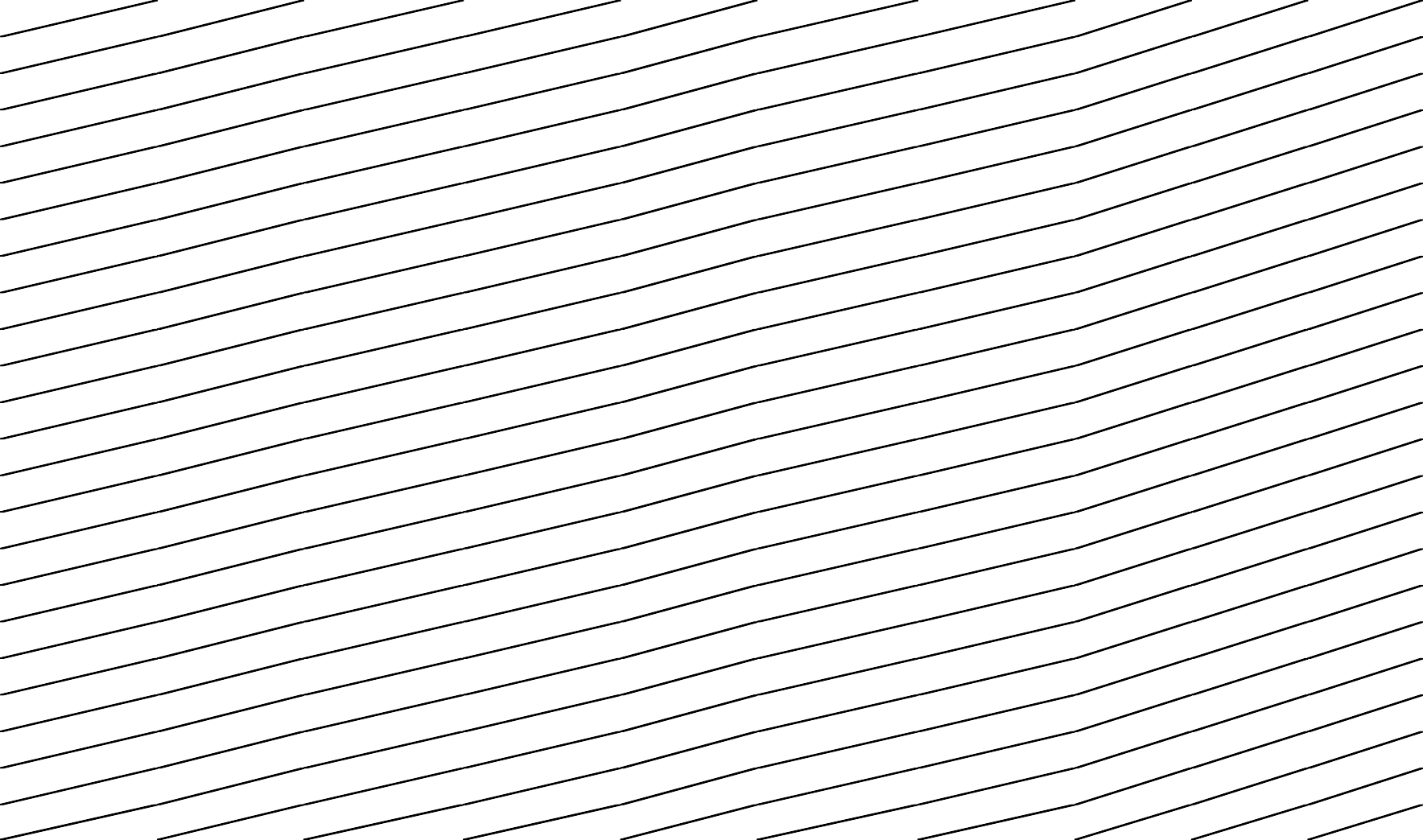 -43-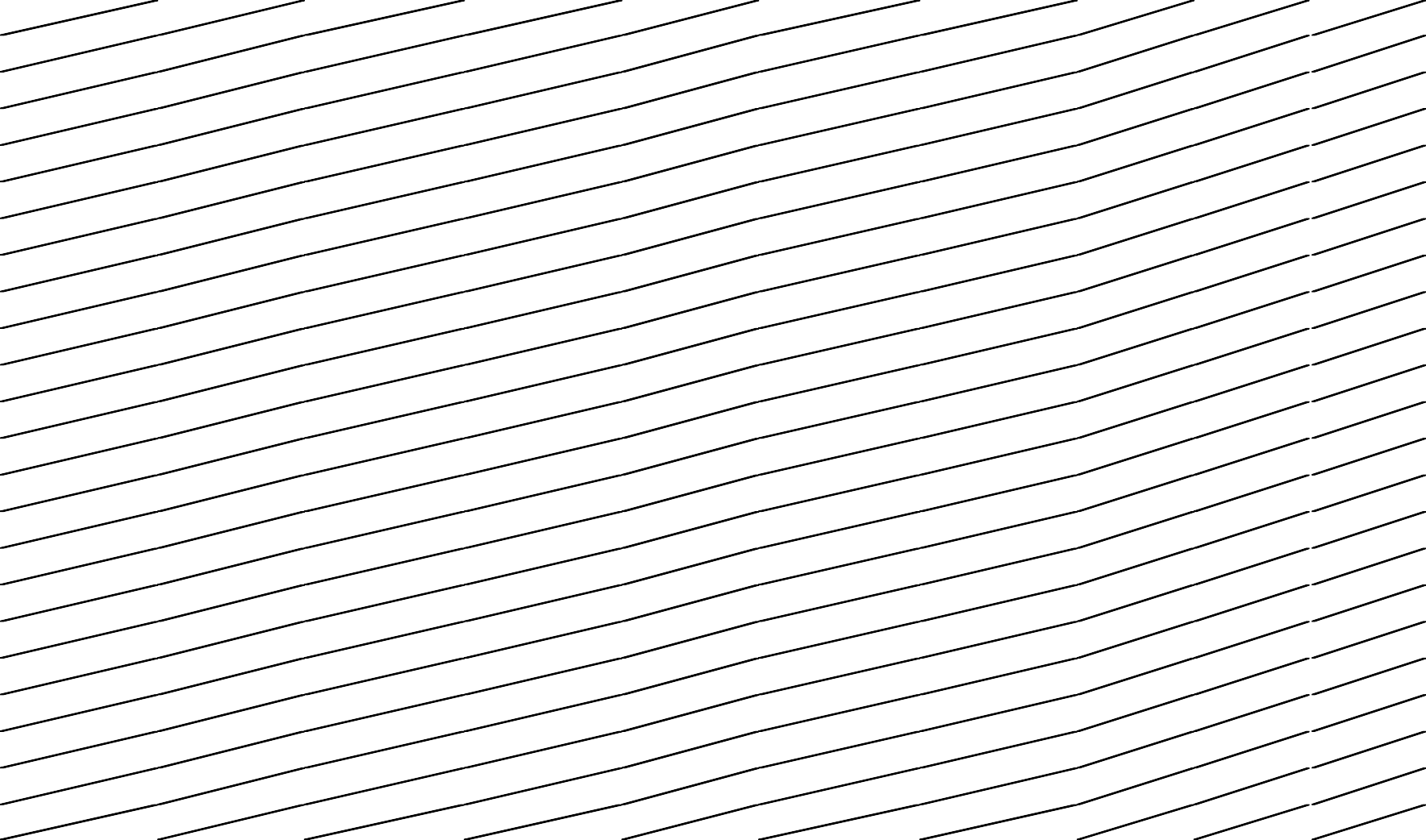 -44-（２４）合計-45-区 分地	目区 分地	目区 分地	目地積決	定決	定価格筆数単位当たり平均価格(ﾎ)/(ﾛ)（円)(ﾜ)区 分地	目区 分地	目区 分地	目非課税地積（ ㎡ ） (ｲ)評価総地積（ ㎡ ） (ﾛ)法定免税点未満のもの（ ㎡ ） (ﾊ)法定免税点以上のもの (㎡)(ﾛ-ﾊ)(ﾆ)総	額（千円）(ﾎ)法定免税点未満のもの（千円）(ﾍ)法定免税点 以上のもの  (千円)(ﾎ-ﾍ)(ﾄ)(ト)に係る課税標準額（千円）(ﾁ)非課税筆 数 (ﾘ)評価総筆 数 (ﾇ)法定免税点未満のもの(ﾙ)法定免税点以上のもの(ﾇ-ﾙ) (ｦ)単位当たり平均価格(ﾎ)/(ﾛ)（円)(ﾜ)田— 般 田— 般 田20,584,275878,804,68736,976,651841,828,03663,506,2112,192,62161,313,59061,305,34148,381456,71833,346423,37272田介 在 田 等介 在 田 等581,5172,719,36025,2872,694,07335,847,823374,66635,473,1576,536,8324863,7411353,60613,182畑— 般 畑— 般 畑29,761,841722,120,83279,631,400642,489,43216,662,2781,710,22014,952,05814,951,82945,071380,65059,508321,14223畑介 在 畑 等介 在 畑 等226,0718,000,50489,1187,911,386108,410,5781,157,219107,253,35914,425,02562213,40957712,83213,550宅地住宅用地小規模87,796,5735,034,82382,761,7501,732,347,27839,046,9821,693,300,296214,697,758530,41538,000492,41519,731宅地住宅用地— 般100,135,0451,163,86498,971,181965,717,3754,292,252961,425,123262,969,977402,74715,955386,7929,644宅地商 業 地 等商 業 地 等96,861,458219,41196,642,0471,444,094,445741,0411,443,353,404862,440,881171,9273,097168,83014,909宅地計計29,211,655284,793,0766,418,098278,374,9784,142,159,09844,080,2754,098,078,8231,340,108,61654,8071,105,08957,0521,048,03714,544塩	田塩	田塩	田102鉱	泉	地鉱	泉	地鉱	泉	地4,1083,170973,073625,6741,530624,144504,1498962515610197,374池	沼池	沼池	沼86,607,112727,169205,931521,23836,2612,74833,51324,56993240412328150山林— 般 山 林— 般 山 林2,802,293,0401,520,720,235177,948,0611,342,772,17419,848,9772,286,81917,562,15817,561,91244,400339,34882,450256,89813山林介 在 山 林介 在 山 林2,12132,92232,922289,092289,092173,875336368,781牧	場牧	場牧	場34,226,16426,941,943359,09326,582,850262,1542,966259,188259,0305641,1401371,00310原	野原	野原	野189,636,444416,842,31867,437,463349,404,8555,640,798692,3954,948,4034,329,23033,618161,39248,893112,49914雑種地ゴルフ場の用地ゴルフ場の用地1,331,4649,793,2799,793,2798,858,7578,858,7577,827,65412281281905雑種地遊園地等の用地遊園地等の用地177,448247,025247,025276,871276,871266,2651691531531,121雑種地鉄 軌 道 用 地鉄 軌 道 用 地1,943,78812,804,91522,66312,782,25224,724,2661,24724,723,01917,265,7001,51315,9214515,8761,931雑種地その他の雑種地その他の雑種地240,424,96766,973,5739,102,08057,871,493126,814,012830,624125,983,38874,105,127111,16693,34119,82673,5151,893雑種地計計243,877,66789,818,7929,124,74380,694,049160,673,906831,871159,842,03599,464,746112,860109,69619,87189,8251,789そ	の	他そ	の	他そ	の	他2,218,345,649507,528合	計合	計合	計5,655,357,6643,951,525,008378,215,9423,573,309,0664,553,962,85053,333,3304,500,629,5201,559,645,154849,4632,572,248302,1072,270,1411,152区 分区 分区 分地積決	定	価	格決	定	価	格決	定	価	格決	定	価	格筆数単位当たり区 分区 分区 分法定免税点未満のもの（㎡）  (ﾊ)法定免税点以上のもの(㎡)(ﾛ-ﾊ)(ﾆ)法定免税点未満のもの（千円）(ﾍ)(ト)に係る課税標準額（千円）(ﾁ)非課税筆 数 (ﾘ)評価総筆 数 (ﾇ)法定免税点未満のもの(ﾙ)単位当たり地	目地	目地	目非課税地積（㎡）  (ｲ)評価総地積（㎡）  (ﾛ)法定免税点未満のもの（㎡）  (ﾊ)法定免税点以上のもの(㎡)(ﾛ-ﾊ)(ﾆ)総	額（千円）(ﾎ)法定免税点未満のもの（千円）(ﾍ)法定免税点以上のもの(千円)(ﾎ-ﾍ)(ﾄ)(ト)に係る課税標準額（千円）(ﾁ)非課税筆 数 (ﾘ)評価総筆 数 (ﾇ)法定免税点未満のもの(ﾙ)法定免税点以上のもの(ﾇ-ﾙ) (ｦ)平均価格(ﾎ)/(ﾛ)（円)(ﾜ)田— 般 田— 般 田11,949,231476,554,31518,621,418457,932,89735,810,3691,110,81734,699,55234,696,13026,208249,19917,859231,34075田介 在 田 等介 在 田 等241,8242,129,71221,4032,108,30933,935,519365,51533,570,0045,922,9163262,901982,80315,934畑— 般 畑— 般 畑12,059,168319,083,10634,956,700284,126,4068,007,570838,7647,168,8067,168,80616,795181,86727,814154,05325畑介 在 畑 等介 在 畑 等89,0286,146,34663,0996,083,247102,035,8191,081,182100,954,63713,173,29923811,23646710,76916,601宅地住宅用地小規模64,856,8352,537,78162,319,0541,556,453,53725,012,2981,531,441,239190,047,260407,23421,580385,65423,998宅地住宅用地— 般57,874,459440,37457,434,085724,039,4572,036,630722,002,827189,433,694277,0727,787269,28512,511宅地商 業 地 等商 業 地 等65,403,806121,11065,282,6961,262,339,521478,6121,261,860,909745,129,831125,8831,589124,29419,301宅地計計18,373,783188,135,1003,099,265185,035,8353,542,832,51527,527,5403,515,304,9751,124,610,78527,699810,18930,956779,23318,831塩	田塩	田塩	田鉱	泉	地鉱	泉	地鉱	泉	地2,6671,990861,904274,8521,083273,769242,0484943911428138,117池	沼池	沼池	沼9,638,278231,74470,485161,25928,7931,54527,24818,40762319068122124山林— 般 山 林— 般 山 林1,311,155,627551,115,62862,160,857488,954,7717,385,324835,7556,549,5696,549,56918,042138,20029,493108,70713山林介 在 山 林介 在 山 林2,12132,92232,922289,092289,092173,875336368,781牧	場牧	場牧	場11,358,2973,968,33082,8763,885,45442,88741142,47642,329264204519911原	野原	野原	野96,285,380184,221,74728,096,343156,125,4043,141,523373,7742,767,7492,443,99113,14375,36519,95055,41517雑種地ゴルフ場の用地ゴルフ場の用地592,4525,270,8415,270,8414,930,3444,930,3444,216,1583211211935雑種地遊園地等の用地遊園地等の用地134,789247,025247,025276,871276,871266,2651651531531,121雑種地鉄 軌 道 用 地鉄 軌 道 用 地371,3605,327,6442255,327,41922,120,9937922,120,91415,006,2564497,41137,4084,152雑種地その他の雑種地その他の雑種地71,609,71836,613,6974,135,36532,478,332115,209,949457,596114,752,35367,116,52884,47756,7049,73846,9663,147雑種地計計72,708,31947,459,2074,135,59043,323,617142,538,157457,675142,080,48286,605,20785,09464,4799,74154,7383,003そ	の	他そ	の	他そ	の	他974,159,294250,499合	計合	計合	計2,518,023,0171,779,080,147151,308,1221,627,772,0253,876,322,42032,594,0613,843,728,3591,281,647,362438,9831,534,305136,4621,397,8432,179区 分区 分区 分地積決	定	価	格決	定	価	格決	定	価	格決	定	価	格筆数単位当たり区 分区 分区 分法定免税点未満のもの（㎡）  (ﾊ)法定免税点以上のもの(㎡)(ﾛ-ﾊ)(ﾆ)法定免税点未満のもの（千円）(ﾍ)(ト)に係る課税標準額（千円）(ﾁ)非課税筆 数 (ﾘ)評価総筆 数 (ﾇ)法定免税点未満のもの(ﾙ)単位当たり地	目地	目地	目非課税地積（㎡）  (ｲ)評価総地積（㎡）  (ﾛ)法定免税点未満のもの（㎡）  (ﾊ)法定免税点以上のもの(㎡)(ﾛ-ﾊ)(ﾆ)総	額（千円）(ﾎ)法定免税点未満のもの（千円）(ﾍ)法定免税点以上のもの(千円)(ﾎ-ﾍ)(ﾄ)(ト)に係る課税標準額（千円）(ﾁ)非課税筆 数 (ﾘ)評価総筆 数 (ﾇ)法定免税点未満のもの(ﾙ)法定免税点以上のもの(ﾇ-ﾙ) (ｦ)平均価格(ﾎ)/(ﾛ)（円)(ﾜ)田— 般 田— 般 田8,635,044402,250,37218,355,233383,895,13927,695,8421,081,80426,614,03826,609,21122,173207,51915,487192,03269田介 在 田 等介 在 田 等339,693589,6483,884585,7641,912,3049,1511,903,153613,916160840378033,243畑— 般 畑— 般 畑17,702,673403,037,72644,674,700358,363,0268,654,708871,4567,783,2527,783,02328,276198,78331,694167,08921畑介 在 畑 等介 在 畑 等137,0431,854,15826,0191,828,1396,374,75976,0376,298,7221,251,7263842,1731102,0633,438宅地住宅用地小規模22,939,7382,497,04220,442,696175,893,74114,034,684161,859,05724,650,498123,18116,420106,7617,668宅地住宅用地— 般42,260,586723,49041,537,096241,677,9182,255,622239,422,29673,536,283125,6758,168117,5075,719宅地商 業 地 等商 業 地 等31,457,65298,30131,359,351181,754,924262,429181,492,495117,311,05046,0441,50844,5365,778宅地計計10,837,87296,657,9763,318,83393,339,143599,326,58316,552,735582,773,848215,497,83127,108294,90026,096268,8046,200塩	田塩	田塩	田102鉱	泉	地鉱	泉	地鉱	泉	地1,4411,180111,169350,822447350,375262,101401864182297,307池	沼池	沼池	沼76,968,834495,425135,446359,9797,4681,2036,2656,1623092145515915山林— 般 山 林— 般 山 林1,491,137,413969,604,607115,787,204853,817,40312,463,6531,451,06411,012,58911,012,34326,358201,14852,957148,19113山林介 在 山 林介 在 山 林牧	場牧	場牧	場22,867,86722,973,613276,21722,697,396219,2672,555216,712216,70130093613280410原	野原	野原	野93,351,064232,620,57139,341,120193,279,4512,499,275318,6212,180,6541,885,23920,47586,02728,94357,08411雑種地ゴルフ場の用地ゴルフ場の用地739,0124,522,4384,522,4383,928,4133,928,4133,611,49697070869雑種地遊園地等の用地遊園地等の用地42,6594雑種地鉄 軌 道 用 地鉄 軌 道 用 地1,572,4287,477,27122,4387,454,8332,603,2731,1682,602,1052,259,4441,0648,510428,468348雑種地その他の雑種地その他の雑種地168,815,24930,359,8764,966,71525,393,16111,604,063373,02811,231,0356,988,59926,68936,63710,08826,549382雑種地計計171,169,34842,359,5854,989,15337,370,43218,135,749374,19617,761,55312,859,53927,76645,21710,13035,087428そ	の	他そ	の	他そ	の	他1,244,186,355257,029合	計合	計合	計3,137,334,6472,172,444,861226,907,8201,945,537,041677,640,43020,739,269656,901,161277,997,792410,4801,037,943165,645872,298312区	分市町村名区	分市町村名地積決定価格筆数単位当たり平均価格(ﾎ)/(ﾛ)（円） (ﾙ)区	分市町村名区	分市町村名非課税地積（㎡）	(ｲ)評価総地積（㎡）	(ﾛ)法定免税点未満のもの（㎡）	(ﾊ)法定免税点以上のもの（㎡）(ﾛ-ﾊ)(ﾆ)法定免税点以上のもの（㎡）(ﾛ-ﾊ)(ﾆ)総	額（千円）	(ﾎ)法定免税点未満のもの（千円） (ﾍ)法定免税点以上のもの(千円)(ﾎ-ﾍ)(ﾄ)(ト)に係る課税標準額（千円）	(ﾁ)(ト)に係る課税標準額（千円）	(ﾁ)評価総筆数(ﾘ)法定免税点未満のもの(ﾇ)法定免税点未満のもの(ﾇ)単位当たり平均価格(ﾎ)/(ﾛ)（円） (ﾙ)市青 森  市 弘 前  市 八 戸  市 黒  石  市 五所川原市十和田市 三 沢  市 む つ  市 つがる市 平 川 市3,032,1305327,1401,336,0802,141,5531,390,655916,852156,8842,425,323522,56154,825,51839,301,47423,857,02319,149,10373,708,53089,946,97820,820,89618,545,851110,446,91725,952,0252,388,7062,599,0311,737,702533,1662,437,6373,489,9171,337,0382,224,3391,067,491806,39152,436,81236,702,44322,119,32118,615,93771,270,89386,457,06119,483,85816,321,512109,379,42625,145,63452,436,81236,702,44322,119,32118,615,93771,270,89386,457,06119,483,85816,321,512109,379,42625,145,6343,896,1392,878,2241,681,3852,009,8575,687,9044,326,145862,497650,43110,820,3462,997,441151,952173,776113,78050,672155,957154,82251,29179,28998,04581,2333,744,1872,704,4481,567,6051,959,1855,531,9474,171,323811,206571,14210,722,3012,916,2083,744,1872,704,4481,567,6051,959,1855,531,9474,167,901811,206571,14210,722,3012,916,2083,744,1872,704,4481,567,6051,959,1855,531,9474,167,901811,206571,14210,722,3012,916,20831,40231,18118,74412,71333,98840,2819,23610,91042,39618,3482,3923,2361,7348412,3122,1987151,7741,5931,0642,3923,2361,7348412,3122,1987151,7741,5931,0647173701057748413598115市	計市	計11,949,231476,554,31518,621,418457,932,897457,932,89735,810,3691,110,81734,699,55234,696,13034,696,130249,19917,85917,85975東津軽郡平 内 町15,684,166565,60815,118,55815,118,558904,74532,116872,629872,629872,6295,69241241258東津軽郡今 別 町354,8915,787,862467,6485,320,2145,320,214210,10611,883198,223198,223198,2232,07223523536東津軽郡蓬 田 村253,27511,078,276602,83010,475,44610,475,446409,34818,460390,888390,888390,8884,72238438437東津軽郡外ヶ浜町294,8316,490,017422,6266,067,3916,067,391291,64518,057273,588269,439269,4393,19833333345西津軽郡鯵ヶ沢町897,50920,948,093559,10920,388,98420,388,9841,499,68135,6921,463,9891,463,9891,463,9899,70060560572西津軽郡深 浦 町495,43711,243,798466,83310,776,96510,776,965737,56929,761707,808707,808707,8085,23339139166中津軽郡岩 木 町10,433,336445,7479,987,5899,987,5891,027,85639,382988,474988,474988,4747,80765865899中津軽郡相 馬 村1,611,60395,2481,516,3551,516,355125,0137,330117,683117,683117,6831,15012312378中津軽郡西目屋村2,179,454203,4671,975,9871,975,987110,5709,949100,62199,97899,9781,45018618651南津軽郡藤 崎 町274,48017,824,800424,73517,400,06517,400,0651,805,79142,9961,762,7951,762,7601,762,7609,180594594101南津軽郡大 鰐 町5,607,399217,9505,389,4495,389,449497,64818,954478,694478,694478,6944,49934134189南津軽郡田舎館村11,627,321294,79511,332,52611,332,5261,387,93235,4961,352,4361,352,4361,352,4368,398415415119区	分市町村名区	分市町村名地積決定価格筆数単位当たり平均価格(ﾎ)/(ﾛ)（円） (ﾙ)区	分市町村名区	分市町村名非課税地積（㎡）	(ｲ)評価総地積（㎡）	(ﾛ)法定免税点未満のもの（㎡）	(ﾊ)法定免税点以上のもの（㎡）(ﾛ-ﾊ)(ﾆ)法定免税点以上のもの（㎡）(ﾛ-ﾊ)(ﾆ)総	額（千円）	(ﾎ)法定免税点未満のもの（千円） (ﾍ)法定免税点以上のもの(千円)(ﾎ-ﾍ)(ﾄ)(ト)に係る課税標準額（千円）	(ﾁ)(ト)に係る課税標準額（千円）	(ﾁ)評価総筆数(ﾘ)法定免税点未満のもの(ﾇ)単位当たり平均価格(ﾎ)/(ﾛ)（円） (ﾙ)北津軽郡板 柳 町402,90715,875,772231,06015,644,71215,644,7121,646,03823,8141,622,2241,622,2241,622,2247,872407104北津軽郡鶴 田 町19,668,235507,86619,160,36919,160,3691,748,15943,1211,705,0381,705,0381,705,03810,71568689北津軽郡中 泊 町582,64432,584,306588,13031,996,17631,996,1762,596,14039,2132,556,9272,556,9272,556,92714,38057480上北郡野辺地町97,2344,890,512364,9794,525,5334,525,533201,55816,077185,481185,481185,4812,15625741上北郡七 戸 町630,59641,735,0892,110,76739,624,32239,624,3222,041,727102,0931,939,6341,939,6341,939,63417,5961,31949上北郡百 石 町11,5496,245,586685,1505,560,4365,560,436299,06031,296267,764267,764267,7645,25264148上北郡六 戸 町17,03322,587,393958,64521,628,74821,628,7481,817,54776,2541,741,2931,741,2931,741,29311,11070680上北郡横 浜 町52,6314,805,072185,4864,619,5864,619,586224,7448,311216,433216,433216,4332,01811147上北郡東 北 町660,46834,346,1781,563,32032,782,85832,782,8581,752,98978,0541,674,9351,674,9351,674,93517,3381,10551上北郡下 田 町468,06411,989,8481,529,39510,460,45310,460,453810,79793,623717,174717,174717,1747,5761,14668上北郡六ヶ所村958,86710,729,192559,38010,169,81210,169,812534,32825,667508,661508,661508,6613,58425350下北郡大 間 町29,4521,184,405115,2941,069,1111,069,11138,6833,60835,07535,07535,07592310233下北郡東 通 村627,4267,224,375328,9716,895,4046,895,404269,98711,843258,144258,144258,1443,04420637下北郡風間浦村12,396196,08035,751160,329160,3295,8209804,8404,8404,8401643930下北郡佐 井 村1,024,733238,053786,680786,68034,0807,66726,41326,41326,41370523733三戸郡三 戸 町192,81410,889,355427,01510,462,34010,462,340606,41923,268583,151583,151583,1515,96335656三戸郡五 戸 町495,15122,160,1831,161,50020,998,68320,998,6831,909,39480,3991,828,9951,828,9951,828,99512,73599186三戸郡田 子 町330,52010,109,892463,9069,645,9869,645,986645,33727,164618,173618,173618,1735,10032364三戸郡南 部 町164,52612,236,1471,016,84011,219,30711,219,307923,89964,814859,085859,085859,08510,02897576三戸郡階 上 町13,5194,010,137366,5533,643,5843,643,584191,09116,178174,913174,913174,9132,26223548三戸郡新 郷 村316,8247,241,757150,5767,091,1817,091,181390,1418,284381,857381,857381,8573,89714154町	村	計町	村	計8,635,044402,250,37218,355,233383,895,139383,895,13927,695,8421,081,80426,614,03826,609,21126,609,211207,51915,48769県	計県	計20,584,275878,804,68736,976,651841,828,036841,828,03663,506,2112,192,62161,313,59061,305,34161,305,341456,71833,34672区	分市町村名区	分市町村名地積決定価格筆数単位当たり平均価格(ﾎ)/(ﾛ)（円） (ﾙ)区	分市町村名区	分市町村名非課税地積（㎡）	(ｲ)評価総地積（㎡）	(ﾛ)法定免税点未満のもの（㎡）	(ﾊ)法定免税点以上のもの（㎡）(ﾛ-ﾊ)(ﾆ)法定免税点以上のもの（㎡）(ﾛ-ﾊ)(ﾆ)総	額（千円）	(ﾎ)法定免税点未満のもの（千円） (ﾍ)法定免税点以上のもの(千円)(ﾎ-ﾍ)(ﾄ)(ト)に係る課税標準額（千円）	(ﾁ)(ト)に係る課税標準額（千円）	(ﾁ)評価総筆数(ﾘ)法定免税点未満のもの(ﾇ)法定免税点未満のもの(ﾇ)単位当たり平均価格(ﾎ)/(ﾛ)（円） (ﾙ)青 森 市204,287647,33816,930630,408630,40811,903,565342,36211,561,203870,013870,013736545418,388弘 前 市261,2073,771257,436257,4363,229,93920,0623,209,8771,019,1931,019,193803353512,365八 戸 市2,038928,004166927,838927,83817,481,0041,29017,479,7143,381,7393,381,7391,0784418,837市黒 石 市35,49749,22334648,87748,877181,455566180,889119,628119,62838223,686五所川原市3323323324,2344,2342,5402,540112,753十和田市252,22852,22852,228416,284416,284257,355257,355737,971三 沢 市118,908118,908118,908113,259113,25972,23572,23536952む つ 市つがる市平 川 市72,47219072,28272,282605,7791,235604,544200,213200,213136338,359市	計市	計241,8242,129,71221,4032,108,3092,108,30933,935,519365,51533,570,0045,922,9165,922,9162,901989815,934東津軽郡平 内 町東津軽郡今 別 町東津軽郡蓬 田 村東津軽郡外ヶ浜町西津軽郡鯵ヶ沢町深 浦 町中津軽郡岩 木 町相  馬 村西目屋村94,5191,12993,39093,390451,9033,058448,845148,831148,831187994,781南津軽郡藤 崎 町21,90842721,48121,48195,7361,86693,87031,29031,29069554,370南津軽郡大 鰐 町174,402633173,769173,769357,5921,367356,225118,741118,741220662,050南津軽郡田舎館村112,5481,421111,127111,127200,8342,360198,47466,15866,15817614141,784区	分市町村名区	分市町村名地積決定価格筆数単位当たり平均価格(ﾎ)/(ﾛ)（円） (ﾙ)区	分市町村名区	分市町村名非課税地積（㎡）	(ｲ)評価総地積（㎡）	(ﾛ)法定免税点未満のもの（㎡）	(ﾊ)法定免税点以上のもの（㎡）(ﾛ-ﾊ)(ﾆ)法定免税点以上のもの（㎡）(ﾛ-ﾊ)(ﾆ)総	額（千円）	(ﾎ)法定免税点未満のもの（千円） (ﾍ)法定免税点以上のもの(千円)(ﾎ-ﾍ)(ﾄ)法定免税点以上のもの(千円)(ﾎ-ﾍ)(ﾄ)(ト)に係る課税標準額（千円）	(ﾁ)(ト)に係る課税標準額（千円）	(ﾁ)評価総筆数(ﾘ)法定免税点未満のもの(ﾇ)法定免税点未満のもの(ﾇ)単位当たり平均価格(ﾎ)/(ﾛ)（円） (ﾙ)北津軽郡板 柳 町鶴 田 町中 泊 町上北郡野辺地町上北郡七 戸 町上北郡百 石 町33233,97433,97433,974285,156285,156285,15686,84386,843368,393上北郡六 戸 町上北郡横 浜 町上北郡東 北 町上北郡下 田 町9,37988,44212488,31888,318363,944185363,759363,759109,857109,85791224,115上北郡六ヶ所村329,98263,85515063,70563,705157,139315156,824156,82452,19652,19661112,461下北郡大 間 町下北郡東 通 村下北郡風間浦村下北郡佐 井 村三戸郡三 戸 町三戸郡五 戸 町三戸郡田 子 町三戸郡南 部 町三戸郡階 上 町三戸郡新 郷 村町	村	計町	村	計339,693589,6483,884585,764585,7641,912,3049,1511,903,1531,903,153613,916613,91684037373,243県	計県	計581,5172,719,36025,2872,694,0732,694,07335,847,823374,66635,473,15735,473,1576,536,8326,536,8323,74113513513,182区	分市町村名区	分市町村名地積決定価格筆数単位当たり平均価格(ﾎ)/(ﾛ)（円） (ﾙ)区	分市町村名区	分市町村名非課税地積（㎡）	(ｲ)評価総地積（㎡）	(ﾛ)法定免税点未満のもの（㎡）	(ﾊ)法定免税点以上のもの（㎡）(ﾛ-ﾊ)(ﾆ)法定免税点以上のもの（㎡）(ﾛ-ﾊ)(ﾆ)総	額（千円）	(ﾎ)法定免税点未満のもの（千円） (ﾍ)法定免税点以上のもの(千円)(ﾎ-ﾍ)(ﾄ)法定免税点以上のもの(千円)(ﾎ-ﾍ)(ﾄ)(ト)に係る課税標準額（千円）	(ﾁ)(ト)に係る課税標準額（千円）	(ﾁ)評価総筆数(ﾘ)法定免税点未満のもの(ﾇ)単位当たり平均価格(ﾎ)/(ﾛ)（円） (ﾙ)市青 森  市 弘 前  市 八 戸  市 黒  石  市 五所川原市十和田市 三 沢  市 む つ  市 つがる市 平 川 市1,598,43111,125189,743627,6931,961,4844,490,829819,750522,0181,347,390490,70537,129,97570,321,92642,055,87119,517,43021,380,44628,377,64019,706,00526,310,56727,323,10326,960,1434,293,4489,439,8064,791,1841,361,4812,949,9512,109,1411,539,2593,677,4322,598,7962,196,20232,836,52760,882,12037,264,68718,155,94918,430,49526,268,49918,166,74622,633,13524,724,30724,763,94132,836,52760,882,12037,264,68718,155,94918,430,49526,268,49918,166,74622,633,13524,724,30724,763,9411,246,7291,947,920933,300721,934493,330474,944254,784313,040728,149893,440134,085251,106101,07050,75561,64936,73721,68443,70168,61869,3591,112,6441,696,814832,230671,179431,681438,207233,100269,339659,531824,0811,112,6441,696,814832,230671,179431,681438,207233,100269,339659,531824,0811,112,6441,696,814832,230671,179431,681438,207233,100269,339659,531824,0811,112,6441,696,814832,230671,179431,681438,207233,100269,339659,531824,08124,57838,76421,0239,87415,31216,5487,00413,14315,73919,8824,2776,3073,3799772,8201,6897823,4261,9942,16334282237231713122733市	計市	計12,059,168319,083,10634,956,700284,126,406284,126,4068,007,570838,7647,168,8067,168,8067,168,8067,168,806181,86727,81425東津軽郡平 内 町37,2145,294,632747,0624,547,5704,547,570100,06114,05186,01086,01086,01086,0105,03895919東津軽郡今 別 町203,2262,712,4901,015,8071,696,6831,696,68330,08310,03020,05320,05320,05320,0532,6661,07811東津軽郡蓬 田 村100,5631,116,161149,681966,480966,48018,2132,32715,88615,88615,88615,8861,27720816東津軽郡外ヶ浜町205,5013,713,8671,239,3262,474,5412,474,54130,7269,34121,38521,38521,21421,2144,9292,2398西津軽郡鯵ヶ沢町533,13814,560,8371,692,96412,867,87312,867,873279,83732,264247,573247,573247,573247,5737,0661,68319西津軽郡深 浦 町808,5556,749,913758,0965,991,8175,991,817117,18313,381103,802103,802103,802103,8024,94494717中津軽郡岩 木 町24,334,4554,124,21220,210,24320,210,243547,61377,912469,701469,701469,701469,7019,4921,77523中津軽郡相 馬 村9,847,4531,040,2018,807,2528,807,252234,11524,638209,477209,477209,477209,4774,36950124中津軽郡西目屋村1,986,976256,7121,730,2641,730,26435,6384,69530,94330,94330,89030,8901,42523418南津軽郡藤 崎 町487,3057,914,022659,2487,254,7747,254,774371,97930,410341,569341,569341,569341,5696,90375447南津軽郡大 鰐 町12,386,0101,325,40311,060,60711,060,607331,46535,082296,383296,383296,383296,3835,77582727南津軽郡田舎館村2,705,678223,5742,482,1042,482,104137,80811,433126,375126,375126,375126,3753,96340751区	分市町村名区	分市町村名地積決定価格筆数単位当たり平均価格(ﾎ)/(ﾛ)（円） (ﾙ)区	分市町村名区	分市町村名非課税地積（㎡）	(ｲ)評価総地積（㎡）	(ﾛ)法定免税点未満のもの（㎡）	(ﾊ)法定免税点以上のもの（㎡）(ﾛ-ﾊ)(ﾆ)法定免税点以上のもの（㎡）(ﾛ-ﾊ)(ﾆ)総	額（千円）	(ﾎ)法定免税点未満のもの（千円） (ﾍ)法定免税点以上のもの(千円)(ﾎ-ﾍ)(ﾄ)法定免税点以上のもの(千円)(ﾎ-ﾍ)(ﾄ)(ト)に係る課税標準額（千円）	(ﾁ)(ト)に係る課税標準額（千円）	(ﾁ)評価総筆数(ﾘ)法定免税点未満のもの(ﾇ)単位当たり平均価格(ﾎ)/(ﾛ)（円） (ﾙ)北津軽郡板 柳 町1,021,24614,128,6381,292,30512,836,33312,836,333618,27955,509562,770562,770562,770562,77010,5211,34844北津軽郡鶴 田 町10,840,396928,5339,911,8639,911,863376,26032,093344,167344,167344,167344,1677,31378335北津軽郡中 泊 町229,0395,003,280991,2024,012,0784,012,07882,20313,90868,29568,29568,29568,2956,5301,69316上北郡野辺地町38,1456,181,917908,4355,273,4825,273,48295,05914,97380,08680,08680,08680,0863,71483415上北郡七 戸 町1,872,78520,488,8221,611,19118,877,63118,877,631429,75535,635394,120394,120394,115394,11510,4781,22021上北郡百 石 町12,9485,145,2311,036,8254,108,4064,108,40695,33018,97476,35676,35676,35676,3562,77763219上北郡六 戸 町53,68913,894,8861,471,47512,423,41112,423,411355,37137,432317,939317,939317,939317,9396,03585626上北郡横 浜 町203,83216,926,3141,215,31615,710,99815,710,998209,37815,479193,899193,899193,899193,8995,51653312上北郡東 北 町1,114,64544,056,1173,889,86240,166,25540,166,255686,85958,668628,191628,191628,191628,19113,7641,63816上北郡下 田 町568,85811,189,5882,228,7428,960,8468,960,846245,23547,819197,416197,416197,416197,4164,4101,04222上北郡六ヶ所村4,003,23423,593,8472,553,31021,040,53721,040,537234,64725,435209,212209,212209,212209,2125,59188510下北郡大 間 町465,3864,911,1611,304,8513,606,3103,606,31052,13913,15438,98538,98538,98538,9853,6141,18411下北郡東 通 村1,028,8359,859,763868,7198,991,0448,991,044120,19910,182110,017110,017110,017110,0173,73045212下北郡風間浦村94,6581,707,222679,7891,027,4331,027,43317,6507,00710,64310,64310,64310,6431,42662910下北郡佐 井 村3,848,967967,6022,881,3652,881,36531,2127,47823,73423,73423,73423,7341,8287578三戸郡三 戸 町714,81919,632,9721,387,71818,245,25418,245,254439,06829,598409,470409,470409,470409,4709,11381822三戸郡五 戸 町982,47828,657,1792,362,72226,294,45726,294,457715,83456,383659,451659,451659,451659,45113,1221,43925三戸郡田 子 町881,13011,329,899778,00710,551,89210,551,892215,66115,214200,447200,447200,447200,4474,67142919三戸郡南 部 町1,218,15632,795,6232,869,00229,926,62129,926,621880,97369,355811,618811,618811,618811,61816,4601,78327三戸郡階 上 町41,17613,382,0071,371,77212,010,23512,010,235277,56227,858249,704249,704249,704249,7045,10276421三戸郡新 郷 村782,11212,141,403725,03611,416,36711,416,367241,31313,738227,575227,575227,575227,5755,22136320町	村	計町	村	計17,702,673403,037,72644,674,700358,363,026358,363,0268,654,708871,4567,783,2527,783,2527,783,0237,783,023198,78331,69421県	計県	計29,761,841722,120,83279,631,400642,489,432642,489,43216,662,2781,710,22014,952,05814,952,05814,951,82914,951,829380,65059,50823区	分市町村名区	分市町村名地積決定価格筆数単位当たり平均価格(ﾎ)/(ﾛ)（円） (ﾙ)区	分市町村名区	分市町村名非課税地積（㎡）	(ｲ)評価総地積（㎡）	(ﾛ)法定免税点未満のもの（㎡）	(ﾊ)法定免税点以上のもの（㎡）(ﾛ-ﾊ)(ﾆ)法定免税点以上のもの（㎡）(ﾛ-ﾊ)(ﾆ)総	額（千円）	(ﾎ)法定免税点未満のもの（千円） (ﾍ)法定免税点以上のもの(千円)(ﾎ-ﾍ)(ﾄ)(ト)に係る課税標準額（千円）	(ﾁ)(ト)に係る課税標準額（千円）	(ﾁ)評価総筆数(ﾘ)法定免税点未満のもの(ﾇ)法定免税点未満のもの(ﾇ)単位当たり平均価格(ﾎ)/(ﾛ)（円） (ﾙ)青 森 市85,4191,059,36618,6951,040,6711,040,67115,214,948266,86214,948,0861,518,2661,518,2662,36613413414,362弘 前 市579,3479,979569,368569,3688,420,814124,4328,296,3821,465,4361,465,4361,44910210214,535八 戸 市2,6233,641,67431,9253,609,7493,609,74973,750,618679,89473,070,7248,305,0008,305,0005,82620720720,252市黒 石 市93012,18712,18712,18756,95056,95037,97637,976214,673五所川原市64,2221,15263,07063,070230,0091,911228,098144,454144,454156773,581十和田市4058,53858,53858,538474,197474,197296,073296,0731518,101三 沢 市136,688145136,543136,543585,140665584,475383,063383,063154224,281む つ 市1628828828875175152652612,608つがる市平 川 市594,0361,203592,833592,8333,302,3927,4183,294,9741,022,5051,022,5051,11215155,559市	計市	計89,0286,146,34663,0996,083,2476,083,247102,035,8191,081,182100,954,63713,173,29913,173,29911,23646746716,601東津軽郡平 内 町東津軽郡今 別 町東津軽郡蓬 田 村東津軽郡外ヶ浜町西津軽郡鯵ヶ沢町深 浦 町中津軽郡岩 木 町相  馬 村西目屋村134,7491,597133,152133,152637,8547,057630,797173,135173,13523211114,734南津軽郡藤 崎 町150,8192,638148,181148,181849,89114,666835,225150,305150,30529118185,635南津軽郡大 鰐 町112,7384,833107,905107,905117,7284,915112,81336,00036,00012015151,044南津軽郡田舎館村184,6422,660181,982181,982544,1877,324536,863178,760178,76043425252,947区	分市町村名区	分市町村名地積決定価格筆数単位当たり平均価格(ﾎ)/(ﾛ)（円） (ﾙ)区	分市町村名区	分市町村名非課税地積（㎡）	(ｲ)評価総地積（㎡）	(ﾛ)法定免税点未満のもの（㎡）	(ﾊ)法定免税点以上のもの（㎡）(ﾛ-ﾊ)(ﾆ)法定免税点以上のもの（㎡）(ﾛ-ﾊ)(ﾆ)総	額（千円）	(ﾎ)法定免税点未満のもの（千円） (ﾍ)法定免税点以上のもの(千円)(ﾎ-ﾍ)(ﾄ)(ト)に係る課税標準額（千円）	(ﾁ)(ト)に係る課税標準額（千円）	(ﾁ)評価総筆数(ﾘ)法定免税点未満のもの(ﾇ)法定免税点未満のもの(ﾇ)単位当たり平均価格(ﾎ)/(ﾛ)（円） (ﾙ)北津軽郡板 柳 町鶴 田 町中 泊 町上北郡野辺地町上北郡七 戸 町上北郡百 石 町12,254150,896644150,252150,2521,252,7324,1531,248,579203,455203,455232338,302上北郡六 戸 町上北郡横 浜 町上北郡東 北 町上北郡下 田 町16,323155,643310155,333155,333620,2581,085619,173180,081180,081175333,985上北郡六ヶ所村108,466964,67113,337951,334951,3342,352,10936,8372,315,272329,990329,99068935352,438下北郡大 間 町下北郡東 通 村下北郡風間浦村下北郡佐 井 村三戸郡三 戸 町三戸郡五 戸 町三戸郡田 子 町三戸郡南 部 町三戸郡階 上 町三戸郡新 郷 村町	村	計町	村	計137,0431,854,15826,0191,828,1391,828,1396,374,75976,0376,298,7221,251,7261,251,7262,1731101103,438県	計県	計226,0718,000,50489,1187,911,3867,911,386108,410,5781,157,219107,253,35914,425,02514,425,02513,40957757713,550区	分市町村名区	分市町村名地積決定価格筆数単位当たり平均価格(ﾎ)/(ﾛ)（円） (ﾙ)区	分市町村名区	分市町村名非課税地積（㎡）	(ｲ)評価総地積（㎡）	(ﾛ)法定免税点未満のもの（㎡）	(ﾊ)法定免税点以上のもの（㎡）(ﾛ-ﾊ)(ﾆ)法定免税点以上のもの（㎡）(ﾛ-ﾊ)(ﾆ)総	額（千円）	(ﾎ)法定免税点未満のもの（千円） (ﾍ)法定免税点以上のもの(千円)(ﾎ-ﾍ)(ﾄ)(ト)に係る課税標準額（千円）	(ﾁ)(ト)に係る課税標準額（千円）	(ﾁ)評価総筆数(ﾘ)法定免税点未満のもの(ﾇ)単位当たり平均価格(ﾎ)/(ﾛ)（円） (ﾙ)市青 森  市 弘 前  市 八 戸  市 黒  石  市 五所川原市十和田市 三 沢  市 む つ  市 つがる市 平 川 市17,024,8059,930,46514,941,6712,198,3563,898,7254,648,0583,117,5654,884,0362,193,0182,020,136442,512263,756305,106129,497440,186169,51332,259450,732164,131140,08916,582,2939,666,70914,636,5652,068,8593,458,5394,478,5453,085,3064,433,3042,028,8871,880,04716,582,2939,666,70914,636,5652,068,8593,458,5394,478,5453,085,3064,433,3042,028,8871,880,047592,788,417242,209,427466,978,01524,548,77743,755,77059,355,93551,870,51646,054,79212,671,41016,220,4786,717,7852,638,0374,209,1911,209,8024,093,2581,373,529272,3902,735,893832,048930,365586,070,632239,571,390462,768,82423,338,97539,662,51257,982,40651,598,12643,318,89911,839,36215,290,11365,501,35132,304,29555,253,7933,588,9535,726,1338,576,2087,848,3046,966,5131,935,5922,346,11865,501,35132,304,29555,253,7933,588,9535,726,1338,576,2087,848,3046,966,5131,935,5922,346,118115,52267,43389,16913,41726,09329,90714,54028,37311,88710,8934,4432,8362,9271,0573,4201,3532883,1561,13396734,81924,39131,25311,16711,22312,77016,6389,4305,7788,029市	計市	計64,856,8352,537,78162,319,05462,319,0541,556,453,53725,012,2981,531,441,239190,047,260190,047,260407,23421,58023,998東津軽郡平 内 町827,765120,378707,387707,3876,609,451726,5195,882,932825,153825,1534,4207387,985東津軽郡今 別 町377,365101,538275,827275,8271,844,724351,8731,492,851248,025248,0252,2066554,888東津軽郡蓬 田 村260,38325,162235,221235,2211,430,988123,2241,307,764206,676206,6761,4291565,496東津軽郡外ヶ浜町589,966196,412393,554393,5542,854,397694,5692,159,828359,246359,2463,4911,3244,838西津軽郡鯵ヶ沢町874,821133,582741,239741,2396,981,575928,7656,052,810927,052927,0525,1991,0027,981西津軽郡深 浦 町879,734185,686694,048694,0484,600,219861,8163,738,403617,128617,1285,6811,3455,229中津軽郡岩 木 町663,41439,371624,043624,0435,213,850237,9914,975,859785,589785,5893,4982727,859中津軽郡相 馬 村202,5107,435195,075195,0751,400,66137,8171,362,844227,043227,0431,033466,917中津軽郡西目屋村101,13715,74285,39585,395326,25640,686285,57046,09946,099517873,226南津軽郡藤 崎 町919,79845,281874,517874,5178,940,755350,2318,590,5241,339,8441,339,8444,9033429,720南津軽郡大 鰐 町754,39873,162681,236681,2367,830,156577,3027,252,8541,115,4351,115,4354,47258910,379南津軽郡田舎館村482,76621,295461,471461,4713,878,949161,2083,717,741616,940616,9402,5641748,035区	分市町村名区	分市町村名地積決定価格筆数単位当たり平均価格(ﾎ)/(ﾛ)（円） (ﾙ)区	分市町村名区	分市町村名非課税地積（㎡）	(ｲ)評価総地積（㎡）	(ﾛ)法定免税点未満のもの（㎡）	(ﾊ)法定免税点以上のもの（㎡）(ﾛ-ﾊ)(ﾆ)法定免税点以上のもの（㎡）(ﾛ-ﾊ)(ﾆ)総	額（千円）	(ﾎ)法定免税点未満のもの（千円） (ﾍ)法定免税点以上のもの(千円)(ﾎ-ﾍ)(ﾄ)(ト)に係る課税標準額（千円）	(ﾁ)(ト)に係る課税標準額（千円）	(ﾁ)評価総筆数(ﾘ)法定免税点未満のもの(ﾇ)法定免税点未満のもの(ﾇ)単位当たり平均価格(ﾎ)/(ﾛ)（円） (ﾙ)北津軽郡板 柳 町鶴 田 町中 泊 町926,996801,308843,84892,690107,323114,961834,306693,985728,887834,306693,985728,8876,311,0934,621,1705,458,906539,254530,590669,4505,771,8394,090,5804,789,456954,999668,591770,822954,999668,591770,8225,0604,3284,7506556978086556978086,8085,7676,469上北郡野辺地町七 戸 町百 石 町六 戸 町横 浜 町東 北 町下 田 町六ヶ所村1,173,7961,135,456637,835728,255359,8701,319,3661,012,200616,38593,95487,71729,45426,08963,682127,71255,64343,2031,079,8421,047,739608,381702,166296,1881,191,654956,557573,1821,079,8421,047,739608,381702,166296,1881,191,654956,557573,18215,499,2248,443,0146,589,2024,568,5571,298,1357,211,0048,312,0053,863,4671,029,305540,153206,907130,316177,656542,016385,840242,09914,469,9197,902,8616,382,2954,438,2411,120,4796,668,9887,926,1653,621,3681,945,8061,159,144876,043699,125182,512965,5921,118,162536,2561,945,8061,159,144876,043699,125182,512965,5921,118,162536,2566,5146,3163,1293,6931,8686,6794,7172,93669855417914834372133929669855417914834372133929613,2047,43610,3316,2733,6075,4668,2126,268下北郡大 間 町東 通 村風間浦村佐  井 村425,119413,465161,932201,238130,95970,63438,45965,476294,160342,831123,473135,762294,160342,831123,473135,7622,380,5431,520,533958,5241,024,982592,198247,035187,165261,5431,788,3451,273,498771,359763,439293,426210,577127,523127,240293,426210,577127,523127,2402,1352,0338361,1077133932584037133932584035,6003,6785,9195,093三戸郡三 戸 町五 戸 町田 子 町南 部 町階 上 町新 郷 村843,3371,306,826481,4771,413,3681,006,534197,07041,992100,32451,29472,789103,00314,640801,3451,206,502430,1831,340,579903,531182,430801,3451,206,502430,1831,340,579903,531182,43010,008,4609,555,8283,464,35813,457,2698,831,180604,306319,545608,875327,216569,960783,79151,7699,688,9158,946,9533,137,14212,887,3098,047,389552,5371,584,4391,386,765481,5721,976,4641,182,48988,7211,584,4391,386,765481,5721,976,4641,182,48988,7214,8706,6722,6887,3275,0811,029322594348530602893225943485306028911,8687,3127,1959,5218,7743,066町	村	計町	村	計22,939,7382,497,04220,442,69620,442,696175,893,74114,034,684161,859,05724,650,49824,650,498123,18116,42016,4207,668県	計県	計87,796,5735,034,82382,761,75082,761,7501,732,347,27839,046,9821,693,300,296214,697,758214,697,758530,41538,00038,00019,731区	分市町村名区	分市町村名地積決定価格筆数単位当たり平均価格(ﾎ)/(ﾛ)（円） (ﾙ)区	分市町村名区	分市町村名非課税地積（㎡）	(ｲ)評価総地積（㎡）	(ﾛ)法定免税点未満のもの（㎡）	(ﾊ)法定免税点以上のもの（㎡）(ﾛ-ﾊ)(ﾆ)法定免税点以上のもの（㎡）(ﾛ-ﾊ)(ﾆ)総	額（千円）	(ﾎ)法定免税点未満のもの（千円） (ﾍ)法定免税点以上のもの(千円)(ﾎ-ﾍ)(ﾄ)(ト)に係る課税標準額（千円）	(ﾁ)(ト)に係る課税標準額（千円）	(ﾁ)評価総筆数(ﾘ)法定免税点未満のもの(ﾇ)法定免税点未満のもの(ﾇ)単位当たり平均価格(ﾎ)/(ﾛ)（円） (ﾙ)市青 森  市 弘 前  市 八 戸  市 黒  石  市 五所川原市十和田市 三 沢  市 む つ  市 つがる市 平 川 市9,132,9906,239,1869,467,2982,861,8475,962,9465,860,7043,904,7053,984,7006,572,9553,887,12851,99734,40255,98711,29177,13141,40211,80965,90666,52023,9299,080,9936,204,7849,411,3112,850,5565,885,8155,819,3023,892,8963,918,7946,506,4353,863,1999,080,9936,204,7849,411,3112,850,5565,885,8155,819,3023,892,8963,918,7946,506,4353,863,199176,198,864108,474,142200,743,87425,386,77938,705,98547,114,17034,562,69433,958,57030,910,24627,984,133313,811161,636408,83159,467273,163181,96243,559258,336212,147123,718175,885,053108,312,506200,335,04325,327,31238,432,82246,932,20834,519,13533,700,23430,698,09927,860,41539,478,38430,320,83846,942,9398,031,89011,461,23813,306,13710,492,84010,751,70510,001,4908,646,23339,478,38430,320,83846,942,9398,031,89011,461,23813,306,13710,492,84010,751,70510,001,4908,646,23359,16445,21554,49210,92119,69524,81311,06122,37715,45713,8771,1498411,0682841,1136711311,3207474631,1498411,0682841,1136711311,32074746319,29317,38621,2048,8716,4918,0398,8528,5224,7037,199市	計市	計57,874,459440,37457,434,08557,434,085724,039,4572,036,630722,002,827189,433,694189,433,694277,0727,7877,78712,511東津軽郡平 内 町914,94022,585892,355892,3556,554,00999,8196,454,1901,778,3541,778,3544,0233693697,163東津軽郡今 別 町347,43820,596326,842326,8421,595,68056,4131,539,267511,997511,9971,5282852854,593東津軽郡蓬 田 村499,9895,603494,386494,3862,682,92224,3892,658,533848,289848,2891,17486865,366東津軽郡外ヶ浜町579,98738,763541,224541,2242,788,045108,9962,679,049889,266889,2662,6365495494,807西津軽郡鯵ヶ沢町1,444,11156,9761,387,1351,387,1356,351,616121,9356,229,6811,853,2151,853,2154,7283893894,398西津軽郡深 浦 町978,55351,189927,364927,3644,001,004137,4303,863,5741,270,1261,270,1264,2976276274,089中津軽郡岩 木 町1,502,2359,5751,492,6601,492,66010,245,96537,92110,208,0443,274,1143,274,1144,1961401406,820中津軽郡相 馬 村512,1702,242509,928509,9283,335,9656,4393,329,5261,109,3011,109,3011,19128286,513中津軽郡西目屋村229,2819,490219,791219,791701,92019,720682,200221,090221,09056167673,061南津軽郡藤 崎 町1,763,2286,5101,756,7181,756,71814,468,89840,30314,428,5954,638,0434,638,0435,7231521528,206南津軽郡大 鰐 町930,08613,794916,292916,2926,943,96047,7456,896,2152,112,1922,112,1924,1342042047,466南津軽郡田舎館村1,054,7782,2831,052,4951,052,4958,097,93916,4678,081,4722,681,4322,681,4323,27999997,677区	分市町村名区	分市町村名地積決定価格筆数単位当たり平均価格(ﾎ)/(ﾛ)（円） (ﾙ)区	分市町村名区	分市町村名非課税地積（㎡）	(ｲ)評価総地積（㎡）	(ﾛ)法定免税点未満のもの（㎡）	(ﾊ)法定免税点以上のもの（㎡）(ﾛ-ﾊ)(ﾆ)法定免税点以上のもの（㎡）(ﾛ-ﾊ)(ﾆ)総	額（千円）	(ﾎ)法定免税点未満のもの（千円） (ﾍ)法定免税点以上のもの(千円)(ﾎ-ﾍ)(ﾄ)(ト)に係る課税標準額（千円）	(ﾁ)(ト)に係る課税標準額（千円）	(ﾁ)評価総筆数(ﾘ)法定免税点未満のもの(ﾇ)法定免税点未満のもの(ﾇ)単位当たり平均価格(ﾎ)/(ﾛ)（円） (ﾙ)北津軽郡板 柳 町鶴 田 町中 泊 町1,758,4031,704,3231,870,23425,35743,42823,0881,733,0461,660,8951,847,1461,733,0461,660,8951,847,1468,646,3637,105,8909,997,79080,376109,35486,6668,565,9876,996,5369,911,1242,834,9932,294,0253,246,4412,834,9932,294,0253,246,4415,3174,9825,9662983993612983993614,9174,1695,346上北郡野辺地町七 戸 町百 石 町六 戸 町横 浜 町東 北 町下 田 町六ヶ所村806,3912,729,0401,255,2852,126,228641,4813,706,7271,764,0391,795,2665,73440,7909,93312,16643,23489,26713,39311,032800,6572,688,2501,245,3522,114,062598,2473,617,4601,750,6461,784,234800,6572,688,2501,245,3522,114,062598,2473,617,4601,750,6461,784,2349,416,59613,809,5848,498,41610,126,5791,919,56715,194,36712,256,6138,636,48728,234129,24243,50645,07691,933247,67770,70837,6359,388,36213,680,3428,454,91010,081,5031,827,63414,946,69012,185,9058,598,8522,558,7344,002,9462,413,1163,216,682579,2993,990,8703,582,8942,567,9182,558,7344,002,9462,413,1163,216,682579,2993,990,8703,582,8942,567,9184,9847,7403,3244,9471,7518,4444,9563,54811138912014029161819113211138912014029161819113211,6775,0606,7704,7632,9924,0996,9484,811下北郡大 間 町東 通 村風間浦村佐  井 村250,274653,41571,893130,41316,99525,5003,97112,660233,279627,91567,922117,753233,279627,91567,922117,7531,308,7112,151,347391,014617,01465,44270,13416,63838,0161,243,2692,081,213374,376578,998407,641677,801122,537192,999407,641677,801122,537192,9991,4501,83346475432126590201321265902015,2293,2925,4394,731三戸郡三 戸 町五 戸 町田 子 町南 部 町階 上 町新 郷 村1,539,7032,711,4921,047,0163,040,6391,379,071522,45712,96234,66913,81315,99622,3507,5461,526,7412,676,8231,033,2033,024,6431,356,721514,9111,526,7412,676,8231,033,2033,024,6431,356,721514,91111,452,73114,262,2805,297,72022,561,7758,887,4231,371,72838,871144,65442,61150,50484,62116,14711,413,86014,117,6265,255,10922,511,2718,802,8021,355,5813,678,0434,364,6991,515,7337,029,3862,637,996434,1113,678,0434,364,6991,515,7337,029,3862,637,996434,1114,4877,2752,4807,7254,6331,14513044813920926852130448139209268527,4385,2605,0607,4206,4442,626町	村	計町	村	計42,260,586723,49041,537,09641,537,096241,677,9182,255,622239,422,29673,536,28373,536,283125,6758,1688,1685,719県	計県	計100,135,0451,163,86498,971,18198,971,181965,717,3754,292,252961,425,123262,969,977262,969,977402,74715,95515,9559,644区	分市町村名区	分市町村名地積決定価格筆数単位当たり平均価格(ﾎ)/(ﾛ)（円） (ﾙ)区	分市町村名区	分市町村名非課税地積（㎡）	(ｲ)評価総地積（㎡）	(ﾛ)法定免税点未満のもの（㎡）	(ﾊ)法定免税点以上のもの（㎡）(ﾛ-ﾊ)(ﾆ)法定免税点以上のもの（㎡）(ﾛ-ﾊ)(ﾆ)総	額（千円）	(ﾎ)法定免税点未満のもの（千円） (ﾍ)法定免税点以上のもの(千円)(ﾎ-ﾍ)(ﾄ)(ト)に係る課税標準額（千円）	(ﾁ)(ト)に係る課税標準額（千円）	(ﾁ)評価総筆数(ﾘ)法定免税点未満のもの(ﾇ)法定免税点未満のもの(ﾇ)単位当たり平均価格(ﾎ)/(ﾛ)（円） (ﾙ)市青 森  市 弘 前  市 八 戸  市 黒  石  市 五所川原市十和田市 三 沢  市 む つ  市 つがる市 平 川 市13,081,4539,183,09617,800,9292,542,7234,029,1117,114,7273,977,3433,829,6601,776,7842,067,9809,08710,52423,1392,84110,90737,68930612,1392,97111,50713,072,3669,172,57217,777,7902,539,8824,018,2047,077,0383,977,0373,817,5211,773,8132,056,47313,072,3669,172,57217,777,7902,539,8824,018,2047,077,0383,977,0373,817,5211,773,8132,056,473395,277,323211,462,747415,028,97427,136,79745,090,59669,888,07334,472,40734,065,57015,017,78914,899,245114,95557,93317,80613,72729,825170,6362,29939,6955,38626,350395,162,368211,404,814415,011,16827,123,07045,060,77169,717,43734,470,10834,025,87515,012,40314,872,895216,643,002128,329,865245,518,50418,071,92126,634,12544,833,53822,549,44022,761,1109,961,0349,827,292216,643,002128,329,865245,518,50418,071,92126,634,12544,833,53822,549,44022,761,1109,961,0349,827,29231,00125,36224,1654,4828,57213,4204,1577,9612,1434,620304361977317915812240361293043619773179158122403612930,21723,02723,31510,67211,1919,8238,6678,8958,4527,205市	計市	計65,403,806121,11065,282,69665,282,6961,262,339,521478,6121,261,860,909745,129,831745,129,831125,8831,5891,58919,301東津軽郡平 内 町567,5572,307565,250565,2503,833,3229,9783,823,3442,409,6022,409,6021,63759596,754東津軽郡今 別 町128,7342,207126,527126,527583,1914,743578,448404,168404,16827731314,530東津軽郡蓬 田 村52,89222652,66652,666222,218817221,401152,428152,428152444,201東津軽郡外ヶ浜町403,56113,874389,687389,6871,749,02935,6401,713,3891,195,1951,195,1951,7292532534,334西津軽郡鯵ヶ沢町569,2481,718567,530567,5304,004,4766,4413,998,0352,583,6652,583,6651,14436367,035西津軽郡深 浦 町503,6893,092500,597500,5972,107,9457,9102,100,0351,450,5781,450,5781,01035354,185中津軽郡岩 木 町859,8695,225854,644854,6446,220,3359,4876,210,8484,216,8204,216,8202,03857577,234中津軽郡相 馬 村139,625404139,221139,221983,911581983,330688,325688,325250227,047中津軽郡西目屋村77,57838977,18977,189237,822943236,879162,848162,848161553,066南津軽郡藤 崎 町960,833570960,263960,2639,596,0642,6829,593,3826,318,1286,318,1281,44016169,987南津軽郡大 鰐 町649,0102,980646,030646,0306,338,28412,6856,325,5994,104,7624,104,7621,91065659,766南津軽郡田舎館村603,344462602,882602,8823,813,3293,0573,810,2722,663,4842,663,48489018186,320区	分市町村名区	分市町村名地積決定価格筆数単位当たり平均価格(ﾎ)/(ﾛ)（円） (ﾙ)区	分市町村名区	分市町村名非課税地積（㎡）	(ｲ)評価総地積（㎡）	(ﾛ)法定免税点未満のもの（㎡）	(ﾊ)法定免税点以上のもの（㎡）(ﾛ-ﾊ)(ﾆ)法定免税点以上のもの（㎡）(ﾛ-ﾊ)(ﾆ)総	額（千円）	(ﾎ)法定免税点未満のもの（千円） (ﾍ)法定免税点以上のもの(千円)(ﾎ-ﾍ)(ﾄ)(ト)に係る課税標準額（千円）	(ﾁ)評価総筆数(ﾘ)法定免税点未満のもの(ﾇ)法定免税点未満のもの(ﾇ)単位当たり平均価格(ﾎ)/(ﾛ)（円） (ﾙ)北津軽郡板 柳 町鶴 田 町中 泊 町795,043831,994516,1552,7236,9784,436792,320825,016511,719792,320825,016511,7196,136,1304,044,3262,986,0468,52819,52017,3106,127,6024,024,8062,968,7364,217,9802,766,5331,943,3291,6201,9951,5875092975092977,7184,8615,785上北郡野辺地町七 戸 町百 石 町六 戸 町横 浜 町東 北 町下 田 町六ヶ所村859,9791,042,416824,7622,110,2971,117,0331,838,1571,989,7935,347,6652832,2731,09795411,1444,0154771,738859,6961,040,143823,6652,109,3431,105,8891,834,1421,989,3165,345,927859,6961,040,143823,6652,109,3431,105,8891,834,1421,989,3165,345,9279,972,9777,021,7005,756,15112,724,3941,848,3245,796,95814,082,18929,847,0763,3155,7462,8753,56317,4777,0512,0932,9479,969,6627,015,9545,753,27612,720,8311,830,8475,789,90714,080,09629,844,1296,119,3084,584,9173,590,8388,561,5731,242,7953,642,9168,391,59118,370,6741,9061,8921,1813,3401,4702,1482,1881,0461428161964331015142816196433101511,5976,7366,9796,0301,6553,1547,0775,581下北郡大 間 町東 通 村風間浦村佐  井 村214,1912,013,26771,264114,4151,7915,0421,8336,586212,4002,008,22569,431107,829212,4002,008,22569,431107,8291,073,1623,758,057330,037411,3506,44915,0087,20612,4491,066,7133,743,049322,831398,901743,3962,604,820218,483279,2278721,27646962255753697557536975,0101,8674,6313,595三戸郡三 戸 町五 戸 町田 子 町南 部 町階 上 町新 郷 村999,6002,061,139922,6251,070,851907,175293,8913,0505,4426791,1639802,163996,5502,055,697921,9461,069,688906,195291,728996,5502,055,697921,9461,069,688906,195291,7287,198,7299,834,8253,538,3688,181,8166,707,663814,7206,73815,5632,0564,4782,0815,0127,191,9919,819,2623,536,3128,177,3386,705,582809,7084,812,3736,494,2832,284,4705,216,2554,345,512529,7741,4823,2561,2061,9901,071789391011731112739101173111277,2024,7723,8357,6407,3942,772町	村	計町	村	計31,457,65298,30131,359,35131,359,351181,754,924262,429181,492,495117,311,05046,0441,5081,5085,778県	計県	計96,861,458219,41196,642,04796,642,0471,444,094,445741,0411,443,353,404862,440,881171,9273,0973,09714,909区	分市町村名区	分市町村名地積決定価格筆数単位当たり平均価格(ﾎ)/(ﾛ)（円） (ﾙ)区	分市町村名区	分市町村名非課税地積（㎡）	(ｲ)評価総地積（㎡）	(ﾛ)法定免税点未満のもの（㎡）	(ﾊ)法定免税点以上のもの（㎡）(ﾛ-ﾊ)(ﾆ)法定免税点以上のもの（㎡）(ﾛ-ﾊ)(ﾆ)総	額（千円）	(ﾎ)法定免税点未満のもの（千円） (ﾍ)法定免税点以上のもの(千円)(ﾎ-ﾍ)(ﾄ)(ト)に係る課税標準額（千円）	(ﾁ)評価総筆数(ﾘ)法定免税点未満のもの(ﾇ)単位当たり平均価格(ﾎ)/(ﾛ)（円） (ﾙ)青 森 市4,610,07839,239,248503,59638,735,65238,735,6521,164,264,6047,146,5511,157,118,053321,622,737205,6875,89629,671弘 前 市2,779,30425,352,747308,68225,044,06525,044,065562,146,3162,857,606559,288,710190,954,998138,0104,03822,173八 戸 市3,457,73642,209,898384,23241,825,66641,825,6661,082,750,8634,635,8281,078,115,035347,715,236167,8264,09225,652市黒 石 市978,6707,602,926143,6297,459,2977,459,29777,072,3531,282,99675,789,35729,692,76428,8201,41410,137五所川原市1,352,65013,890,782528,22413,362,55813,362,558127,552,3514,396,246123,156,10543,821,49654,3604,7129,183十和田市1,514,49617,623,489248,60417,374,88517,374,885176,358,1781,726,127174,632,05166,715,88368,1402,18210,007三 沢 市2,208,28410,999,61344,37410,955,23910,955,239120,905,617318,248120,587,36940,890,58429,75843110,992む つ 市12,698,396528,77712,169,61912,169,619114,078,9323,033,924111,045,00840,479,32858,7114,7168,984つがる市541,69510,542,757233,62210,309,13510,309,13558,599,4451,049,58157,549,86421,898,11629,4871,9165,558平 川 市930,8707,975,244175,5257,799,7197,799,71959,103,8561,080,43358,023,42320,819,64329,3901,5597,411市	計市	計18,373,783188,135,1003,099,265185,035,835185,035,8353,542,832,51527,527,5403,515,304,9751,124,610,785810,18930,95618,831東津軽郡平 内 町173,9742,310,262145,2702,164,9922,164,99216,996,782836,31616,160,4665,013,10910,0801,1667,357東津軽郡今 別 町140,825853,537124,341729,196729,1964,023,595413,0293,610,5661,164,1904,0119714,714東津軽郡蓬 田 村91,594813,26430,991782,273782,2734,336,128148,4304,187,6981,207,3932,7552465,332東津軽郡外ヶ浜町80,6791,573,514249,0491,324,4651,324,4657,391,471839,2056,552,2662,443,7077,8562,1264,697西津軽郡鯵ヶ沢町373,2492,888,180192,2762,695,9042,695,90417,337,6671,057,14116,280,5265,363,93211,0711,4276,003西津軽郡深 浦 町312,1862,361,976239,9672,122,0092,122,00910,709,1681,007,1569,702,0123,337,83210,9882,0074,534中津軽郡岩 木 町235,1553,025,51854,1712,971,3472,971,34721,680,150285,39921,394,7518,276,5239,7324697,166中津軽郡相 馬 村116,734854,30510,081844,224844,2245,720,53744,8375,675,7002,024,6692,474766,696中津軽郡西目屋村281,239407,99625,621382,375382,3751,265,99861,3491,204,649430,0371,2391593,103南津軽郡藤 崎 町311,5433,643,85952,3613,591,4983,591,49833,005,717393,21632,612,50112,296,01512,0665109,058南津軽郡大 鰐 町316,3492,333,49489,9362,243,5582,243,55821,112,400637,73220,474,6687,332,38910,5168589,048南津軽郡田舎館村387,5002,140,88824,0402,116,8482,116,84815,790,217180,73215,609,4855,961,8566,7332917,376区	分市町村名区	分市町村名地積決定価格筆数単位当たり平均価格(ﾎ)/(ﾛ)（円） (ﾙ)区	分市町村名区	分市町村名非課税地積（㎡）	(ｲ)評価総地積（㎡）	(ﾛ)法定免税点未満のもの（㎡）	(ﾊ)法定免税点以上のもの（㎡）(ﾛ-ﾊ)(ﾆ)法定免税点以上のもの（㎡）(ﾛ-ﾊ)(ﾆ)総	額（千円）	(ﾎ)法定免税点未満のもの（千円） (ﾍ)法定免税点以上のもの(千円)(ﾎ-ﾍ)(ﾄ)(ト)に係る課税標準額（千円）	(ﾁ)評価総筆数(ﾘ)法定免税点未満のもの(ﾇ)単位当たり平均価格(ﾎ)/(ﾛ)（円） (ﾙ)北津軽郡板 柳 町鶴 田 町中 泊 町276,92150,471575,1393,480,4423,337,6253,230,237120,770157,729142,4853,359,6723,179,8963,087,7523,359,6723,179,8963,087,75221,093,58615,771,38618,442,742628,158659,464773,42620,465,42815,111,92217,669,3168,007,9725,729,1495,960,59211,99711,30512,3031,0031,1881,2666,0614,7255,709上北郡野辺地町七 戸 町百 石 町六 戸 町横 浜 町東 北 町下 田 町六ヶ所村266,646554,556180,523409,609145,995272,064143,4893,232,1832,840,1664,906,9122,717,8824,964,7802,118,3846,864,2504,766,0327,759,31699,971130,78040,48439,209118,060220,99469,51355,9732,740,1954,776,1322,677,3984,925,5712,000,3246,643,2564,696,5197,703,3432,740,1954,776,1322,677,3984,925,5712,000,3246,643,2564,696,5197,703,34334,888,79729,274,29820,843,76927,419,5305,066,02628,202,32934,650,80742,347,0301,060,854675,141253,288178,955287,066796,744458,641282,68133,827,94328,599,15720,590,48127,240,5754,778,96027,405,58534,192,16642,064,34910,623,8489,747,0076,879,99712,477,3802,004,6068,599,37813,092,64721,474,84813,40415,9487,63411,9805,08917,27111,8617,5308239713153076981,37254044312,2845,9667,6695,5232,3914,1097,2705,458下北郡大 間 町東 通 村風間浦村佐  井 村104,18694,047349,62680,165889,5843,080,147305,089446,066149,745101,17644,26384,722739,8392,978,971260,826361,344739,8392,978,971260,826361,3444,762,4167,429,9371,679,5752,053,346664,089332,177211,009312,0084,098,3277,097,7601,468,5661,741,3381,444,4633,493,198468,543599,4664,4575,1421,7692,4831,0897333847015,3542,4125,5054,603三戸郡三 戸 町五 戸 町田 子 町南 部 町階 上 町新 郷 村76,068440,898229,215426,481108,5633,382,6406,079,4572,451,1185,524,8583,292,7801,013,41858,004140,43565,78689,948126,33324,3493,324,6365,939,0222,385,3325,434,9103,166,447989,0693,324,6365,939,0222,385,3325,434,9103,166,447989,06928,659,92033,652,93312,300,44644,200,86024,426,2662,790,754365,154769,092371,883624,942870,49372,92828,294,76632,883,84111,928,56343,575,91823,555,7732,717,82610,074,85512,245,7474,281,77514,222,1058,165,9971,052,60610,83917,2036,37417,04210,7852,9634911,1435047708811688,4735,5365,0188,0007,4182,754町	村	計町	村	計10,837,87296,657,9763,318,83393,339,14393,339,143599,326,58316,552,735582,773,848215,497,831294,90026,0966,200県	計県	計29,211,655284,793,0766,418,098278,374,978278,374,9784,142,159,09844,080,2754,098,078,8231,340,108,6161,105,08957,05214,544区	分市町村名区	分市町村名地積決定価格筆数単位当たり平均価格(ﾎ)/(ﾛ)（円） (ﾙ)区	分市町村名区	分市町村名非課税地積（㎡）	(ｲ)評価総地積（㎡）	(ﾛ)法定免税点未満のもの（㎡）	(ﾊ)法定免税点以上のもの（㎡）(ﾛ-ﾊ)(ﾆ)法定免税点以上のもの（㎡）(ﾛ-ﾊ)(ﾆ)総	額（千円）	(ﾎ)法定免税点未満のもの（千円） (ﾍ)法定免税点以上のもの(千円)(ﾎ-ﾍ)(ﾄ)法定免税点以上のもの(千円)(ﾎ-ﾍ)(ﾄ)(ト)に係る課税標準額（千円）	(ﾁ)(ト)に係る課税標準額（千円）	(ﾁ)評価総筆数(ﾘ)法定免税点未満のもの(ﾇ)法定免税点未満のもの(ﾇ)単位当たり平均価格(ﾎ)/(ﾛ)（円） (ﾙ)青 森 市18380835773773122,714625122,089122,089117,800117,80018144151,874弘 前 市872374019719722,4457222,37322,37315,10715,107573394,705八 戸 市35353512,25112,25112,2517,9297,92935350,029市黒 石 市1,7431057989815,70413415,57015,57010,98510,9853222149,562五所川原市288328528517,34324117,10217,10215,52515,525311160,219十和田市12712712724,36224,36224,36219,43319,43325191,827三 沢 市146114514515,3551115,34415,34413,24513,2452011105,171む つ 市43784848415,93415,93415,93415,21115,21112189,690つがる市3131311,0671,0671,0671,0181,018734,419平 川 市21712912912927,67727,67727,67725,79525,79539214,550市	計市	計2,6671,990861,9041,904274,8521,083273,769273,769242,048242,0484391111138,117東津軽郡平 内 町3336969696969123,000東津軽郡今 別 町3337387387384484481246,000東津軽郡蓬 田 村東津軽郡外ヶ浜町777356356356356356150,857西津軽郡鯵ヶ沢町1919191,9801,9801,9801,2351,2356104,211西津軽郡深 浦 町511919193,9153,9153,9153,9153,9155206,053中津軽郡岩 木 町相 馬 村西目屋村54113352152152125,77325,77325,77320,25820,2583349,468南津軽郡藤 崎 町161616453453453290290328,313南津軽郡大 鰐 町3922197212212265,403170265,233265,233186,015186,01582221,211,886南津軽郡田舎館村137772,5992,5992,5991,9171,9172371,286区	分市町村名区	分市町村名地積決定価格筆数単位当たり平均価格(ﾎ)/(ﾛ)（円） (ﾙ)区	分市町村名区	分市町村名非課税地積（㎡）	(ｲ)評価総地積（㎡）	(ﾛ)法定免税点未満のもの（㎡）	(ﾊ)法定免税点以上のもの（㎡）(ﾛ-ﾊ)(ﾆ)法定免税点以上のもの（㎡）(ﾛ-ﾊ)(ﾆ)総	額（千円）	(ﾎ)法定免税点未満のもの（千円） (ﾍ)法定免税点以上のもの(千円)(ﾎ-ﾍ)(ﾄ)法定免税点以上のもの(千円)(ﾎ-ﾍ)(ﾄ)(ト)に係る課税標準額（千円）	(ﾁ)(ト)に係る課税標準額（千円）	(ﾁ)評価総筆数(ﾘ)法定免税点未満のもの(ﾇ)法定免税点未満のもの(ﾇ)単位当たり平均価格(ﾎ)/(ﾛ)（円） (ﾙ)北津軽郡板 柳 町2525254,3424,3424,3424,3424,3424173,680北津軽郡鶴 田 町6663,8983,8983,8983,7653,7656649,667北津軽郡中 泊 町131313284284284284284221,846上北郡野辺地町666119119119119119119,833上北郡七 戸 町2727272,3452,3452,3452,3452,345586,852上北郡百 石 町上北郡六 戸 町161151511,24226610,97610,97610,97610,976711702,625上北郡横 浜 町上北郡東 北 町268149314614615,3061115,29515,29514,98614,9861611102,725上北郡下 田 町1515156,3426,3426,3425,4095,4095422,800上北郡六ヶ所村3337373737272124,333下北郡大 間 町下北郡東 通 村3333,3003,3003,3003,3003,30011,100,000下北郡風間浦村36下北郡佐 井 村333255255255255255185,000三戸郡三 戸 町7三戸郡五 戸 町78484841,9651,9651,9651,6801,680223,393三戸郡田 子 町7三戸郡南 部 町7161616656565656514,063三戸郡階 上 町7三戸郡新 郷 村7町	村	計町	村	計1,4411,180111,1691,169350,822447350,375350,375262,101262,10118644297,307県	計県	計4,1083,170973,0733,073625,6741,530624,144624,144504,149504,1496251515197,374区	分市町村名区	分市町村名地積決定価格筆数単位当たり平均価格(ﾎ)/(ﾛ)（円） (ﾙ)区	分市町村名区	分市町村名非課税地積（㎡）	(ｲ)評価総地積（㎡）	(ﾛ)法定免税点未満のもの（㎡）	(ﾊ)法定免税点以上のもの（㎡）(ﾛ-ﾊ)(ﾆ)法定免税点以上のもの（㎡）(ﾛ-ﾊ)(ﾆ)総	額（千円）	(ﾎ)法定免税点未満のもの（千円） (ﾍ)法定免税点以上のもの(千円)(ﾎ-ﾍ)(ﾄ)法定免税点以上のもの(千円)(ﾎ-ﾍ)(ﾄ)(ト)に係る課税標準額（千円）	(ﾁ)(ト)に係る課税標準額（千円）	(ﾁ)評価総筆数(ﾘ)法定免税点未満のもの(ﾇ)法定免税点未満のもの(ﾇ)単位当たり平均価格(ﾎ)/(ﾛ)（円） (ﾙ)青 森 市371,42927,5477,43420,11320,1139,2341739,0619,0615,6195,619522525335弘 前 市1,469,96133,17728,5634,6144,61490778911811811811824151527八 戸 市7,6977,5591,4216,1386,1385986453453453453473379市黒 石 市84,39972,19124,04648,14548,1451,15739176676676676632121216五所川原市407,2955,2081,5133,6953,6952111101010104114十和田市74,62146,6115,12741,48441,4841,090106984984984984549923三 沢 市2,7109,4209,4209,42015,48515,48515,48510,08910,08961,644む つ 市1,896,9153,7782,3361,4421,44221101111884226つがる市5,075,13711,12611,12611,126156156156156156214平 川 市248,11415,1274515,08215,08212411231231231235118市	計市	計9,638,278231,74470,485161,259161,25928,7931,54527,24827,24818,40718,4071906868124東津軽郡平 内 町471,2521,2521,2521212121212110東津軽郡今 別 町東津軽郡蓬 田 村57,51242,84914,10428,74528,7452969719919919919911557東津軽郡外ヶ浜町西津軽郡鯵ヶ沢町171,5416686686686666639西津軽郡深 浦 町27,1754,6664,6664,6666060606060413中津軽郡岩 木 町174,30961,46442,61218,85218,8521,11857054854844644634151518中津軽郡相 馬 村79,2941731732211112中津軽郡西目屋村10,131南津軽郡藤  崎 町大 鰐 町田舎館村1,2581,5221,5221,5221871871871871876123区	分市町村名区	分市町村名地積決定価格筆数単位当たり平均価格(ﾎ)/(ﾛ)（円） (ﾙ)区	分市町村名区	分市町村名非課税地積（㎡）	(ｲ)評価総地積（㎡）	(ﾛ)法定免税点未満のもの（㎡）	(ﾊ)法定免税点以上のもの（㎡）(ﾛ-ﾊ)(ﾆ)法定免税点以上のもの（㎡）(ﾛ-ﾊ)(ﾆ)総	額（千円）	(ﾎ)法定免税点未満のもの（千円） (ﾍ)法定免税点以上のもの(千円)(ﾎ-ﾍ)(ﾄ)法定免税点以上のもの(千円)(ﾎ-ﾍ)(ﾄ)(ト)に係る課税標準額（千円）	(ﾁ)(ト)に係る課税標準額（千円）	(ﾁ)評価総筆数(ﾘ)法定免税点未満のもの(ﾇ)法定免税点未満のもの(ﾇ)単位当たり平均価格(ﾎ)/(ﾛ)（円） (ﾙ)北津軽郡板 柳 町1,6564,3934,3934,3937979797979618北津軽郡鶴 田 町2,449,9563,9081,8722,0362,03671343737363631118北津軽郡中 泊 町142,9756,1241,3064,8184,8184112292929294117上北郡野辺地町上北郡七 戸 町170,76878,14011,14566,99566,995435623733733733734510106上北郡百 石 町上北郡六 戸 町3,32142,49542,49542,4953,2303,2303,2303,2303,2301776上北郡横 浜 町93,4558,9388,9388,938272727272723上北郡東 北 町64,763,74035,28719,23316,05416,05427113513613613613627778上北郡下 田 町936132,69130,706101,985101,9858621996636636636632110106上北郡六ヶ所村7,942,59512,94211,1551,7871,7877363101010104116下北郡大 間 町下北郡東 通 村851,88636,6061,90834,69834,6985402151951951951951115下北郡風間浦村下北郡佐 井 村1,8014,9464,9464,946161616161623三戸郡三 戸 町1,646三戸郡五 戸 町1,4874,1084,1084,1086060606060215三戸郡田 子 町9,189三戸郡南 部 町3,88812,2531,23211,02111,0218287474747416337三戸郡階 上 町540三戸郡新 郷 村7,728町	村	計町	村	計76,968,834495,425135,446359,979359,9797,4681,2036,2656,2656,1626,162214555515県	計県	計86,607,112727,169205,931521,238521,23836,2612,74833,51333,51324,56924,56940412312350区	分市町村名区	分市町村名地積決定価格筆数単位当たり平均価格(ﾎ)/(ﾛ)（円） (ﾙ)区	分市町村名区	分市町村名非課税地積（㎡）	(ｲ)評価総地積（㎡）	(ﾛ)法定免税点未満のもの（㎡）	(ﾊ)法定免税点以上のもの（㎡）(ﾛ-ﾊ)(ﾆ)法定免税点以上のもの（㎡）(ﾛ-ﾊ)(ﾆ)総	額（千円）	(ﾎ)法定免税点未満のもの（千円） (ﾍ)法定免税点以上のもの(千円)(ﾎ-ﾍ)(ﾄ)法定免税点以上のもの(千円)(ﾎ-ﾍ)(ﾄ)(ト)に係る課税標準額（千円）	(ﾁ)(ト)に係る課税標準額（千円）	(ﾁ)評価総筆数(ﾘ)法定免税点未満のもの(ﾇ)単位当たり平均価格(ﾎ)/(ﾛ)（円） (ﾙ)市青 森  市 弘 前  市 八 戸  市 黒  石  市 五所川原市十和田市 三 沢  市 む つ  市 つがる市 平 川 市52,739,0617,679,662503,604105,063,254105,105,649280,370,8543,440,792526,340,64712,840,757217,071,347119,245,47718,575,978100,762,48330,632,59923,415,192129,357,51611,611,78879,202,35114,962,48323,349,76114,265,6412,030,3429,727,3443,411,4393,619,80712,269,2022,411,72810,432,8031,270,1312,722,420104,979,83616,545,63691,035,13927,221,16019,795,385117,088,3149,200,06068,769,54813,692,35220,627,341104,979,83616,545,63691,035,13927,221,16019,795,385117,088,3149,200,06068,769,54813,692,35220,627,3411,570,156287,0661,356,889539,056338,9941,579,791195,622983,811242,794291,145190,33831,215132,35758,11547,621159,32141,981122,57121,11631,1201,379,818255,8511,224,532480,941291,3731,420,470153,641861,240221,678260,0251,379,818255,8511,224,532480,941291,3731,420,470153,641861,240221,678260,0251,379,818255,8511,224,532480,941291,3731,420,470153,641861,240221,678260,0251,379,818255,8511,224,532480,941291,3731,420,470153,641861,240221,678260,02529,0816,01723,84210,9285,46828,3464,84819,1764,4246,0705,7241,0895,7961,5341,2265,1161,5375,5637111,19713151318141217121612市	計市	計1,311,155,627551,115,62862,160,857488,954,771488,954,7717,385,324835,7556,549,5696,549,5696,549,5696,549,569138,20029,49313東津軽郡平 内 町今 別 町蓬 田 村外ヶ浜町55,608,23610,040,35653,624,911195,684,03988,776,5238,005,8657,793,13811,404,7437,780,7562,170,5601,025,9903,345,89480,995,7675,835,3056,767,1488,058,84980,995,7675,835,3056,767,1488,058,8491,069,96271,67481,82894,88093,30018,18510,77526,896976,66253,48971,05367,984976,66253,48971,05367,984976,66253,48971,05367,984976,66253,48971,05367,98413,4832,7571,9917,2934,1641,2262953,524129118西津軽郡鯵ヶ沢町深  浦 町206,027,31437,821,91452,357,79044,747,2233,249,1204,289,31949,108,67040,457,90449,108,67040,457,904682,224576,15440,38555,386641,839520,768641,839520,768641,839520,768641,839520,7689,07011,2401,2882,1451313中津軽郡岩 木 町相 馬 村西目屋村3,247,10247,053,763214,772,56012,229,95719,855,58817,937,4952,433,8862,477,6303,360,1349,796,07117,377,95814,577,3619,796,07117,377,95814,577,361159,210279,399196,64828,71633,76135,309130,494245,638161,339130,494245,638161,339130,494245,638161,093130,494245,638161,0933,6954,1793,6561,0756951,194131411南津軽郡藤  崎 町大 鰐 町田舎館村76,860,59036,068,0865,368,89830,699,18830,699,188682,14794,669587,478587,478587,478587,4788,4381,95219区	分市町村名区	分市町村名地積決定価格筆数単位当たり平均価格(ﾎ)/(ﾛ)（円） (ﾙ)区	分市町村名区	分市町村名非課税地積（㎡）	(ｲ)評価総地積（㎡）	(ﾛ)法定免税点未満のもの（㎡）	(ﾊ)法定免税点以上のもの（㎡）(ﾛ-ﾊ)(ﾆ)法定免税点以上のもの（㎡）(ﾛ-ﾊ)(ﾆ)総	額（千円）	(ﾎ)法定免税点未満のもの（千円） (ﾍ)法定免税点以上のもの(千円)(ﾎ-ﾍ)(ﾄ)(ト)に係る課税標準額（千円）	(ﾁ)(ト)に係る課税標準額（千円）	(ﾁ)評価総筆数(ﾘ)法定免税点未満のもの(ﾇ)単位当たり平均価格(ﾎ)/(ﾛ)（円） (ﾙ)北津軽郡板 柳 町鶴 田 町中 泊 町354,59024,462,809375,0097,084,66854,767760,957320,2426,323,711320,2426,323,7118,175112,7431,19412,0366,981100,7076,981100,7076,981100,7071332,478295442216上北郡野辺地町七 戸 町百 石 町六 戸 町横 浜 町東 北 町下 田 町六ヶ所村25,659,36744,488,483954,6464,3987,665,14750,817,731341,93522,086,50714,688,81250,557,4021,095,07125,110,35213,997,97762,087,12411,908,53929,839,6221,944,3885,082,625198,5565,231,3262,372,38411,263,0662,942,5924,253,13912,744,42445,474,777896,51519,879,02611,625,59350,824,0588,965,94725,586,48312,744,42445,474,777896,51519,879,02611,625,59350,824,0588,965,94725,586,483206,986702,83414,200512,912158,231813,508202,567238,29629,33571,7692,442106,28025,844146,14648,96132,074177,651631,06511,758406,632132,387667,362153,606206,222177,651631,06511,758406,632132,387667,362153,606206,222177,651631,06511,758406,632132,387667,362153,606206,2223,13410,1285528,3024,42917,6444,8054,9581,0562,2401712,6982,2906,0042,0901,799141413201113178下北郡大 間 町東 通 村風間浦村佐  井 村34,515,68486,982,69456,991,693116,775,7172,134,13793,187,9198,164,0986,288,96279,4449,930,6353,009,2191,879,6672,054,69383,257,2845,154,8794,409,2952,054,69383,257,2845,154,8794,409,29528,810812,79990,94261,1411,07285,34933,03417,22827,738727,45057,90843,91327,738727,45057,90843,91327,738727,45057,90843,91338910,3153,8992,623522,8731,7141,1371391110三戸郡三 戸 町五 戸 町田 子 町南 部 町階 上 町新 郷 村35,799,2179,360,17717,357,6595,153,839397,28250,227,05362,960,51879,644,60466,014,46355,083,75030,932,34349,272,8293,668,3188,881,5005,009,7705,557,6643,891,9744,273,02659,292,20070,763,10461,004,69349,526,08627,040,36944,999,80359,292,20070,763,10461,004,69349,526,08627,040,36944,999,803831,9391,265,062903,461679,114400,504525,30346,537135,51162,21462,22350,71743,716785,4021,129,551841,247616,891349,787481,587785,4021,129,551841,247616,891349,787481,587785,4021,129,551841,247616,891349,787481,5879,84916,21510,32910,5246,2668,3741,0813,0871,3921,7602,2611,121131614121311町	村	計町	村	計1,491,137,413969,604,607115,787,204853,817,403853,817,40312,463,6531,451,06411,012,58911,012,34311,012,343201,14852,95713県	計県	計2,802,293,0401,520,720,235177,948,0611,342,772,1741,342,772,17419,848,9772,286,81917,562,15817,561,91217,561,912339,34882,45013区	分市町村名区	分市町村名地積決定価格筆数単位当たり平均価格(ﾎ)/(ﾛ)（円） (ﾙ)区	分市町村名区	分市町村名非課税地積（㎡）	(ｲ)評価総地積（㎡）	(ﾛ)法定免税点未満のもの（㎡）	(ﾊ)法定免税点以上のもの（㎡）(ﾛ-ﾊ)(ﾆ)法定免税点以上のもの（㎡）(ﾛ-ﾊ)(ﾆ)総	額（千円）	(ﾎ)法定免税点未満のもの（千円） (ﾍ)法定免税点以上のもの(千円)(ﾎ-ﾍ)(ﾄ)法定免税点以上のもの(千円)(ﾎ-ﾍ)(ﾄ)(ト)に係る課税標準額（千円）	(ﾁ)(ト)に係る課税標準額（千円）	(ﾁ)評価総筆数(ﾘ)法定免税点未満のもの(ﾇ)単位当たり平均価格(ﾎ)/(ﾛ)（円） (ﾙ)青 森 市2,12125,73625,73625,736249,054249,054249,054146,467146,467209,677弘 前 市2,0722,0722,07223,18423,18423,18415,64315,643711,189八 戸 市市黒 石 市五所川原市十和田市三 沢 市4,6544,6544,65416,10416,10416,10411,01511,01583,460む つ 市つがる市平 川 市46046046075075075075075011,630市	計市	計2,12132,92232,92232,922289,092289,092289,092173,875173,875368,781東津軽郡平 内 町東津軽郡今 別 町東津軽郡蓬 田 村東津軽郡外ヶ浜町西津軽郡鯵ヶ沢町深 浦 町中津軽郡岩 木 町相  馬 村西目屋村南津軽郡藤  崎 町大 鰐 町田舎館村区	分市町村名区	分市町村名地積決	定決	定価格筆	数筆	数単位当たり平均価格(ﾎ)/(ﾛ)（円） (ﾙ)区	分市町村名区	分市町村名非課税地積（㎡）	(ｲ)評価総地積（㎡）	(ﾛ)法定免税点未満のもの（㎡）	(ﾊ)法定免税点以上のもの（㎡）(ﾛ-ﾊ)(ﾆ)総	額（千円）	(ﾎ)法定免税点未満のもの（千円） (ﾍ)法定免税点以上のもの(千円)(ﾎ-ﾍ)(ﾄ)(ト)に係る課税標準額（千円）	(ﾁ)評価総筆数(ﾘ)法定免税点未満のもの(ﾇ)単位当たり平均価格(ﾎ)/(ﾛ)（円） (ﾙ)北津軽郡板 柳 町鶴 田 町中 泊 町上北郡野辺地町七 戸 町百 石 町六 戸 町横 浜 町東 北 町下 田 町六ヶ所村下北郡大 間 町東 通 村風間浦村佐  井 村三戸郡三 戸 町五 戸 町田 子 町南 部 町階 上 町新 郷 村町	村	計町	村	計県	計県	計2,12132,92232,922289,092289,092173,875368,781区	分市町村名区	分市町村名地積決定価格筆数単位当たり平均価格(ﾎ)/(ﾛ)（円） (ﾙ)区	分市町村名区	分市町村名非課税地積（㎡）	(ｲ)評価総地積（㎡）	(ﾛ)法定免税点未満のもの（㎡）	(ﾊ)法定免税点以上のもの（㎡）(ﾛ-ﾊ)(ﾆ)法定免税点以上のもの（㎡）(ﾛ-ﾊ)(ﾆ)総	額（千円）	(ﾎ)法定免税点未満のもの（千円） (ﾍ)法定免税点以上のもの(千円)(ﾎ-ﾍ)(ﾄ)法定免税点以上のもの(千円)(ﾎ-ﾍ)(ﾄ)(ト)に係る課税標準額（千円）	(ﾁ)(ト)に係る課税標準額（千円）	(ﾁ)評価総筆数(ﾘ)法定免税点未満のもの(ﾇ)法定免税点未満のもの(ﾇ)単位当たり平均価格(ﾎ)/(ﾛ)（円） (ﾙ)青 森 市弘 前 市八 戸 市1,055,3909,5931,045,7971,045,79722,01522021,79521,79521,64821,648894421市黒 石 市五所川原市5,655,1526,9676,9676,967393939393946十和田市1,075,2101,406,9651,406,9651,406,96512,50312,50312,50312,50312,503229三 沢 市2,077,849む つ 市2,549,8651,356,88773,2831,283,6041,283,6043,6831913,4923,4923,4923,49277113つがる市221142,121142,121142,1214,6474,6474,6474,6474,6471233平 川 市市	計市	計11,358,2973,968,33082,8763,885,4543,885,45442,88741142,47642,47642,32942,3292045511東津軽郡平 内 町今 別 町蓬 田 村外ヶ浜町776,200935,451935,451935,4518,8878,8878,8878,8878,887810西津軽郡鯵ヶ沢町8,343349,45652,867296,589296,5893,0684642,6042,6042,6042,60454889西津軽郡深 浦 町681,270902680,368680,3686,77486,7666,7666,7666,766351110中津軽郡岩 木 町相 馬 村西目屋村南津軽郡藤  崎 町大 鰐 町田舎館村区	分市町村名区	分市町村名地積決定価格筆数単位当たり平均価格(ﾎ)/(ﾛ)（円） (ﾙ)区	分市町村名区	分市町村名非課税地積（㎡）	(ｲ)評価総地積（㎡）	(ﾛ)法定免税点未満のもの（㎡）	(ﾊ)法定免税点以上のもの（㎡）(ﾛ-ﾊ)(ﾆ)法定免税点以上のもの（㎡）(ﾛ-ﾊ)(ﾆ)総	額（千円）	(ﾎ)法定免税点未満のもの（千円） (ﾍ)法定免税点以上のもの(千円)(ﾎ-ﾍ)(ﾄ)法定免税点以上のもの(千円)(ﾎ-ﾍ)(ﾄ)(ト)に係る課税標準額（千円）	(ﾁ)(ト)に係る課税標準額（千円）	(ﾁ)評価総筆数(ﾘ)法定免税点未満のもの(ﾇ)法定免税点未満のもの(ﾇ)単位当たり平均価格(ﾎ)/(ﾛ)（円） (ﾙ)北津軽郡板 柳 町鶴 田 町中 泊 町上北郡野辺地町1,629,362上北郡七 戸 町10,272,4511,379,0281,379,0281,379,02819,34219,34219,34219,34219,34213114上北郡百 石 町141,005329,194113,115216,079216,0791,9786951,2831,2831,2721,27231396966上北郡六 戸 町661,2596,972654,287654,28717,19218117,01117,01117,01117,011289926上北郡横 浜 町1,1721,005,45840,295965,163965,1633,0461222,9242,9242,9242,92478443上北郡東 北 町2,103,3951,026,3333,0631,023,2701,023,27016,7885016,73816,73816,73816,738422216上北郡下 田 町1,890321,60325,790295,813295,8136,6955646,1316,1316,1316,131467721上北郡六ヶ所村2,760,5011,384,4621,384,4621,384,4627,8087,8087,8087,8087,80826下北郡大 間 町東 通 村風間浦村佐 井 村1,684,4582,622,1512,622,1512,622,15121,67921,67921,67921,67921,67948三戸郡三 戸 町三戸郡五 戸 町121,060467,51320,368447,145447,1455,9012985,6035,6035,6035,603302213三戸郡田 子 町2,386,97310,822,61212,84510,809,76710,809,76789,82217389,64989,64989,64989,649123338三戸郡南 部 町9,8109,8109,810646464646437三戸郡階 上 町496958,274958,274958,27410,06710,06710,06710,06710,0673711三戸郡新 郷 村980,56119,73919,73919,73915615615615615628町	村	計町	村	計22,867,86722,973,613276,21722,697,39622,697,396219,2672,555216,712216,712216,701216,70193613213210県	計県	計34,226,16426,941,943359,09326,582,85026,582,850262,1542,966259,188259,188259,030259,0301,14013713710区	分市町村名区	分市町村名地積決定価格筆数単位当たり平均価格(ﾎ)/(ﾛ)（円） (ﾙ)区	分市町村名区	分市町村名非課税地積（㎡）	(ｲ)評価総地積（㎡）	(ﾛ)法定免税点未満のもの（㎡）	(ﾊ)法定免税点以上のもの（㎡）(ﾛ-ﾊ)(ﾆ)法定免税点以上のもの（㎡）(ﾛ-ﾊ)(ﾆ)総	額（千円）	(ﾎ)法定免税点未満のもの（千円） (ﾍ)法定免税点以上のもの(千円)(ﾎ-ﾍ)(ﾄ)法定免税点以上のもの(千円)(ﾎ-ﾍ)(ﾄ)(ト)に係る課税標準額（千円）	(ﾁ)(ト)に係る課税標準額（千円）	(ﾁ)評価総筆数(ﾘ)法定免税点未満のもの(ﾇ)単位当たり平均価格(ﾎ)/(ﾛ)（円） (ﾙ)市青 森  市 弘 前  市 八 戸  市 黒  石  市 五所川原市十和田市 三 沢  市 む つ  市 つがる市 平 川 市19,216,7321,863,851729,2362,705,8144,524,4556,882,7435,810,41747,893,0313,470,7573,188,34457,154,00416,723,44610,774,24312,115,58113,612,85216,260,5902,216,67244,459,6216,669,4974,235,2416,879,1702,913,4072,320,2141,404,6493,620,2221,982,146895,3197,231,941449,198400,07750,274,83413,810,0398,454,02910,710,9329,992,63014,278,4441,321,35337,227,6806,220,2993,835,16450,274,83413,810,0398,454,02910,710,9329,992,63014,278,4441,321,35337,227,6806,220,2993,835,1641,332,354261,137114,186137,659151,459170,57213,489843,54678,93838,18394,03845,24424,04614,97831,04420,8095,073128,2006,0204,3221,238,316215,89390,140122,681120,415149,7638,416715,34672,91833,8611,238,316215,89390,140122,681120,415149,7638,416715,34672,91833,861920,675215,89390,140122,681114,317149,7638,416715,32772,91833,861920,675215,89390,140122,681114,317149,7638,416715,32772,91833,86118,9727,53710,8794,7495,3528,8931,59314,5411,5551,2944,9751,7843,0718381,6131,3869094,818283273231611111110619129市	計市	計96,285,380184,221,74728,096,343156,125,404156,125,4043,141,523373,7742,767,7492,767,7492,443,9912,443,99175,36519,95017東津軽郡平 内 町1,014,2737,755,5152,124,2465,631,2695,631,26973,67620,18053,49653,49653,49653,4964,5712,1909東津軽郡今 別 町1,239,9223,639,556907,1452,732,4112,732,41125,4486,30219,14619,14619,14619,1461,9276307東津軽郡蓬 田 村867,1032,974,996582,2322,392,7642,392,76415,4693,02712,44212,44212,44212,4421,1532565東津軽郡外ヶ浜町2,610,4731,414,401330,3021,084,0991,084,09910,2332,3547,8797,8797,8567,8561,8016427西津軽郡鯵ヶ沢町10,984,37913,723,3401,701,10112,022,23912,022,239149,09717,914131,183131,183130,949130,9495,13499811西津軽郡深 浦 町2,303,19422,170,2842,272,35119,897,93319,897,933261,35327,992233,361233,361233,361233,3616,3841,32012中津軽郡岩 木 町2,184,9316,511,8182,217,9814,293,8374,293,83749,45116,57432,87732,87732,83832,8382,6681,2738中津軽郡相 馬 村292,7461,421,726265,8691,155,8571,155,85714,6242,63511,98911,98911,83811,83853810110中津軽郡西目屋村961,0011,632,506503,7271,128,7791,128,77910,6753,2727,4037,4037,4037,4038202627南津軽郡藤 崎 町20,8946,50114,39314,3931755312212212212266128南津軽郡大 鰐 町9,585,3781,020,909162,932857,977857,97718,1792,97015,20915,20915,20915,20965113818南津軽郡田舎館村区	分市町村名区	分市町村名地積決定価格筆数単位当たり平均価格(ﾎ)/(ﾛ)（円） (ﾙ)区	分市町村名区	分市町村名非課税地積（㎡）	(ｲ)評価総地積（㎡）	(ﾛ)法定免税点未満のもの（㎡）	(ﾊ)法定免税点以上のもの（㎡）(ﾛ-ﾊ)(ﾆ)法定免税点以上のもの（㎡）(ﾛ-ﾊ)(ﾆ)総	額（千円）	(ﾎ)法定免税点未満のもの（千円） (ﾍ)法定免税点以上のもの(千円)(ﾎ-ﾍ)(ﾄ)法定免税点以上のもの(千円)(ﾎ-ﾍ)(ﾄ)(ト)に係る課税標準額（千円）	(ﾁ)(ト)に係る課税標準額（千円）	(ﾁ)評価総筆数(ﾘ)法定免税点未満のもの(ﾇ)単位当たり平均価格(ﾎ)/(ﾛ)（円） (ﾙ)北津軽郡板 柳 町293,55386,63824,75461,88461,8841,5604461,1141,1141,1141,1141764618北津軽郡鶴 田 町45,107530,991107,595423,396423,3969,5581,9377,6217,6217,6217,6211873918北津軽郡中 泊 町751,7533,651,039669,6532,981,3862,981,38623,7334,31719,41619,41619,41519,4151,8714667上北郡野辺地町1,671,74915,480,5993,718,13011,762,46911,762,46951,08512,26938,81638,81638,81638,8164,5623,1683上北郡七 戸 町1,677,87813,907,1782,025,91211,881,26611,881,266156,18119,686136,495136,495136,495136,4954,63887811上北郡百 石 町3,412上北郡六 戸 町7,2721,421,564315,7201,105,8441,105,84425,5885,68319,90519,90519,90519,90594635518上北郡横 浜 町4,991,33511,613,5532,779,5628,833,9918,833,99135,1868,42026,76626,76626,76626,7664,6802,3233上北郡東 北 町16,600,54715,841,1485,843,1229,998,0269,998,026122,34344,67377,67077,67077,67077,6707,7564,5338上北郡下 田 町198,1971,575,261576,664998,597998,5978,3593,0825,2775,2775,2775,2779284575上北郡六ヶ所村6,238,18236,466,2113,680,38932,785,82232,785,822760,25032,770727,480727,480432,515432,5155,5221,91721下北郡大 間 町1,911,0682,966,331370,5512,595,7802,595,78013,9401,74112,19912,19912,19912,1992,6228525下北郡東 通 村10,874,96939,145,7133,729,35235,416,36135,416,361361,74335,413326,330326,330326,330326,3305,7561,8159下北郡風間浦村793,857155,11279,04776,06576,0651,5858167697697697691346810下北郡佐 井 村295,7922,397,659672,9771,724,6821,724,6825,2751,4813,7943,7943,7943,7948593842三戸郡三 戸 町3,056,6377,632,198598,4427,033,7567,033,75688,7347,00781,72781,72781,72781,7274,84051412三戸郡五 戸 町1,113,5525,682,902931,7464,751,1564,751,15678,23612,16266,07466,07466,07466,0744,22972714三戸郡田 子 町893,2983,189,412510,6482,678,7642,678,76439,2396,37232,86732,86732,86732,8671,99429112三戸郡南 部 町2,863,9463,747,655440,0043,307,6513,307,65144,5865,28539,30139,30139,30139,3013,87168612三戸郡階 上 町40,0682,635,505930,6451,704,8601,704,86025,9409,69216,24816,24816,24616,2462,7211,40010三戸郡新 郷 村6,985,4922,207,957261,8201,946,1371,946,13717,7742,09615,67815,67815,67815,6782,0222028町	村	計町	村	計93,351,064232,620,57139,341,120193,279,451193,279,4512,499,275318,6212,180,6542,180,6541,885,2391,885,23986,02728,94311県	計県	計189,636,444416,842,31867,437,463349,404,855349,404,8555,640,798692,3954,948,4034,948,4034,329,2304,329,230161,39248,89314区	分市町村名区	分市町村名地積決定価格筆数単位当たり平均価格(ﾎ)/(ﾛ)（円） (ﾙ)区	分市町村名区	分市町村名非課税地積（㎡）	(ｲ)評価総地積（㎡）	(ﾛ)法定免税点未満のもの（㎡）	(ﾊ)法定免税点以上のもの（㎡）(ﾛ-ﾊ)(ﾆ)法定免税点以上のもの（㎡）(ﾛ-ﾊ)(ﾆ)総	額（千円） (ﾎ)法定免税点未満のもの（千円） (ﾍ)法定免税点以上のもの(千円)(ﾎ-ﾍ)(ﾄ)(ト)に係る課税標準額（千円） (ﾁ)評価総筆数(ﾘ)法定免税点未満のもの(ﾇ)単位当たり平均価格(ﾎ)/(ﾛ)（円） (ﾙ)青 森 市592,4521,330,9511,330,9511,330,9511,539,6511,539,6511,433,294411,157弘 前 市八 戸 市市黒 石 市五所川原市十和田市2,626,1782,626,1782,626,1782,287,1752,287,1752,061,233110871三 沢 市む つ 市つがる市平 川 市1,313,7121,313,7121,313,7121,103,5181,103,518721,63160840市	計市	計592,4525,270,8415,270,8415,270,8414,930,3444,930,3444,216,158211935東津軽郡平 内 町今 別 町蓬 田 村外ヶ浜町2,493910,572910,572910,572560,912560,912398,61228616西津軽郡鯵ヶ沢町深  浦 町1,211962,383962,383962,3831,291,5181,291,5181,291,518111,342中津軽郡岩 木 町相 馬 村西目屋村2,248831,029831,029831,029400,207400,207245,5903482南津軽郡藤  崎 町大 鰐 町田舎館村733,060区	分市町村名区	分市町村名地積決定	価定	価格筆数単位当たり平均価格(ﾎ)/(ﾛ)（円） (ﾙ)区	分市町村名区	分市町村名非課税地積（㎡）	(ｲ)評価総地積（㎡）	(ﾛ)法定免税点未満のもの（㎡）	(ﾊ)法定免税点以上のもの（㎡）(ﾛ-ﾊ)(ﾆ)法定免税点以上のもの（㎡）(ﾛ-ﾊ)(ﾆ)総	額（千円） (ﾎ)法定免税点未満のもの（千円） (ﾍ)法定免税点以上のもの(千円)(ﾎ-ﾍ)(ﾄ)(ト)に係る課税標準額（千円） (ﾁ)(ト)に係る課税標準額（千円） (ﾁ)評価総筆数(ﾘ)法定免税点未満のもの(ﾇ)単位当たり平均価格(ﾎ)/(ﾛ)（円） (ﾙ)北津軽郡板 柳 町鶴 田 町中 泊 町上北郡野辺地町上北郡七 戸 町上北郡百 石 町上北郡六 戸 町571,739571,739571,739380,206380,206380,206380,2061665上北郡横 浜 町上北郡東 北 町上北郡下 田 町上北郡六ヶ所村272,153272,153272,153224,526224,526224,526224,52612825下北郡大 間 町下北郡東 通 村下北郡風間浦村下北郡佐 井 村三戸郡三 戸 町五 戸 町田 子 町南 部 町階 上 町新 郷 村974,562974,562974,5621,071,0441,071,0441,071,0441,071,044151,099町	村	計町	村	計739,0124,522,4384,522,4384,522,4383,928,4133,928,4133,611,4963,611,49670869県	計県	計1,331,4649,793,2799,793,2799,793,2798,858,7578,858,7577,827,6547,827,654281905区	分市町村名区	分市町村名地積決	定決	定価格筆	数筆	数単位当たり平均価格(ﾎ)/(ﾛ)（円） (ﾙ)区	分市町村名区	分市町村名非課税地積（㎡）	(ｲ)評価総地積（㎡）	(ﾛ)法定免税点未満のもの（㎡）	(ﾊ)法定免税点以上のもの（㎡）(ﾛ-ﾊ)(ﾆ)総	額（千円） (ﾎ)法定免税点未満のもの（千円） (ﾍ)法定免税点以上のもの(千円)(ﾎ-ﾍ)(ﾄ)(ト)に係る課税標準額（千円） (ﾁ)評価総筆数(ﾘ)法定免税点未満のもの(ﾇ)単位当たり平均価格(ﾎ)/(ﾛ)（円） (ﾙ)市青 森  市 弘 前  市 八 戸  市 黒  石  市 五所川原市十和田市 三 沢  市 む つ  市 つがる市 平 川 市134,789247,025247,025276,871276,871266,2651531,121市	計市	計134,789247,025247,025276,871276,871266,2651531,121東津軽郡平 内 町今 別 町蓬 田 村外ヶ浜町西津軽郡鯵ヶ沢町深  浦 町中津軽郡岩 木 町相 馬 村西目屋村南津軽郡藤  崎 町大 鰐 町田舎館村区	分市町村名区	分市町村名地積決	定決	定価格筆	数筆	数単位当たり平均価格(ﾎ)/(ﾛ)（円） (ﾙ)区	分市町村名区	分市町村名非課税地積（㎡）	(ｲ)評価総地積（㎡）	(ﾛ)法定免税点未満のもの（㎡）	(ﾊ)法定免税点以上のもの（㎡）(ﾛ-ﾊ)(ﾆ)総	額（千円） (ﾎ)法定免税点未満のもの（千円） (ﾍ)法定免税点以上のもの(千円)(ﾎ-ﾍ)(ﾄ)(ト)に係る課税標準額（千円） (ﾁ)評価総筆数(ﾘ)法定免税点未満のもの(ﾇ)単位当たり平均価格(ﾎ)/(ﾛ)（円） (ﾙ)北津軽郡板 柳 町鶴 田 町中 泊 町上北郡野辺地町七 戸 町百 石 町六 戸 町横 浜 町東 北 町下 田 町六ヶ所村8,141下北郡大 間 町東 通 村風間浦村佐  井 村34,518三戸郡三 戸 町五 戸 町田 子 町南 部 町階 上 町新 郷 村町	村	計町	村	計42,659県	計県	計177,448247,025247,025276,871276,871266,2651531,121区	分市町村名区	分市町村名地積決定価格筆数単位当たり平均価格(ﾎ)/(ﾛ)（円） (ﾙ)区	分市町村名区	分市町村名非課税地積（㎡）	(ｲ)評価総地積（㎡）	(ﾛ)法定免税点未満のもの（㎡）	(ﾊ)法定免税点以上のもの（㎡）(ﾛ-ﾊ)(ﾆ)法定免税点以上のもの（㎡）(ﾛ-ﾊ)(ﾆ)総	額（千円） (ﾎ)法定免税点未満のもの（千円） (ﾍ)法定免税点未満のもの（千円） (ﾍ)法定免税点以上のもの(千円)(ﾎ-ﾍ)(ﾄ)(ト)に係る課税標準額（千円） (ﾁ)評価総筆数(ﾘ)法定免税点未満のもの(ﾇ)法定免税点未満のもの(ﾇ)単位当たり平均価格(ﾎ)/(ﾛ)（円） (ﾙ)青 森 市128,5311,785,9271,785,9271,785,92713,377,83413,377,8349,793,1882,4217,491弘 前 市474,838474,838474,8382,469,9932,469,9931,489,5991,1615,202八 戸 市151,5751,223,0761011,222,9751,222,9754,519,99078784,519,9122,391,6451,991223,696市黒 石 市7,12220,13120,13120,13181,62681,62648,864214,055五所川原市3,824182,204124182,080182,080351,90611351,905246,800608111,931十和田市34,67634,67634,67636,54836,54820,89461,054三 沢 市28,349213,425213,425213,425462,990462,990316,8681402,169む つ 市45,538940,804940,804940,804509,916509,916509,916347542つがる市3,481212,568212,568212,56849,88149,88138,785450235平 川 市2,940239,995239,995239,995260,309260,309149,6972661,085市	計市	計371,3605,327,6442255,327,4195,327,41922,120,993797922,120,91415,006,2567,411334,152東津軽郡平 内 町18,049575,4931,062574,431574,431154,808286286154,522101,8921,02555269東津軽郡今 別 町7,411364,10718,366345,741345,74169,44812812869,32064,5039292121191東津軽郡蓬 田 村13,523219,578927218,651218,65148,30720420448,10348,10375444220東津軽郡外ヶ浜町24,849297,5001,176296,324296,32465,48721021065,27765,27799244220西津軽郡鯵ヶ沢町1,713537,92875537,853537,853281,2604343281,217262,33228722523西津軽郡深 浦 町10,7181,178,289461,178,2431,178,243341,5531010341,543335,9131,05011290中津軽郡岩 木 町相 馬 村西目屋村南津軽郡藤 崎 町83,36714183,22683,22686,76818118186,58768,244315111,041南津軽郡大 鰐 町253,981253,981253,981347,295347,295332,4144001,367南津軽郡田舎館村113,092113,092113,09246,21546,21544,200270409区	分市町村名区	分市町村名地積決定価格筆数単位当たり平均価格(ﾎ)/(ﾛ)（円） (ﾙ)区	分市町村名区	分市町村名非課税地積（㎡）	(ｲ)評価総地積（㎡）	(ﾛ)法定免税点未満のもの（㎡）	(ﾊ)法定免税点以上のもの（㎡）(ﾛ-ﾊ)(ﾆ)法定免税点以上のもの（㎡）(ﾛ-ﾊ)(ﾆ)総	額（千円） (ﾎ)法定免税点未満のもの（千円） (ﾍ)法定免税点未満のもの（千円） (ﾍ)法定免税点以上のもの(千円)(ﾎ-ﾍ)(ﾄ)(ト)に係る課税標準額（千円） (ﾁ)(ト)に係る課税標準額（千円） (ﾁ)評価総筆数(ﾘ)法定免税点未満のもの(ﾇ)法定免税点未満のもの(ﾇ)単位当たり平均価格(ﾎ)/(ﾛ)（円） (ﾙ)北津軽郡板 柳 町4474,24274,24274,24269,71369,71369,61269,612124939北津軽郡鶴 田 町4,75267,30167,30167,30130,75730,75730,41230,41255457北津軽郡中 泊 町2,46360,77960,77960,779304304304304925上北郡野辺地町633,895320,324364319,960319,96092,89310510592,78892,78892,78853422290上北郡七 戸 町5,848129,487177129,310129,3101,653111,6521,6521,6521121113上北郡百 石 町上北郡六 戸 町425,107425,107425,10711,47811,47811,47811,47817527上北郡横 浜 町830,307830,307830,30727,92327,92327,92327,92334534上北郡東 北 町411,6251,338,9481,338,9481,338,948661,772661,772501,897501,897619494上北郡下 田 町782512,105512,105512,105217,132217,132151,993151,993282424上北郡六ヶ所村下北郡大 間 町東 通 村風間浦村佐 井 村16,37516,37516,3753413413413411221三戸郡三 戸 町168,729三戸郡五 戸 町三戸郡田 子 町三戸郡南 部 町267,961三戸郡階 上 町6678,96110478,85778,85748,16648,16648,16648,16613811610三戸郡新 郷 村町	村	計町	村	計1,572,4287,477,27122,4387,454,8337,454,8332,603,2731,1681,1682,602,1052,259,4442,259,4448,5104242348県	計県	計1,943,78812,804,91522,66312,782,25212,782,25224,724,2661,2471,24724,723,01917,265,70017,265,70015,92145451,931区	分市町村名区	分市町村名地積決定価格筆数単位当たり平均価格(ﾎ)/(ﾛ)（円） (ﾙ)区	分市町村名区	分市町村名非課税地積（㎡）	(ｲ)評価総地積（㎡）	(ﾛ)法定免税点未満のもの（㎡）	(ﾊ)法定免税点以上のもの（㎡）(ﾛ-ﾊ)(ﾆ)法定免税点以上のもの（㎡）(ﾛ-ﾊ)(ﾆ)総	額（千円） (ﾎ)法定免税点未満のもの（千円） (ﾍ)法定免税点以上のもの(千円)(ﾎ-ﾍ)(ﾄ)(ト)に係る課税標準額（千円） (ﾁ)(ト)に係る課税標準額（千円） (ﾁ)評価総筆数(ﾘ)法定免税点未満のもの(ﾇ)法定免税点未満のもの(ﾇ)単位当たり平均価格(ﾎ)/(ﾛ)（円） (ﾙ)市青 森  市 弘 前  市 八 戸  市 黒  石  市 五所川原市十和田市 三 沢  市 む つ  市 つがる市 平 川 市24,773,2271,621,1372,174,954436,9371,413,2551,261,45113,252,6236,672,4081,988,88818,014,8388,961,1041,802,4529,819,8141,562,3581,929,7473,629,6122,854,1403,363,248741,2451,949,977840,708160,5701,092,543184,411352,130469,494241,400408,82797,439287,8438,120,3961,641,8828,727,2711,377,9471,577,6173,160,1182,612,7402,954,421643,8061,662,1348,120,3961,641,8828,727,2711,377,9471,577,6173,160,1182,612,7402,954,421643,8061,662,13432,763,22010,816,20139,165,5462,278,432232,8937,785,42217,823,4803,980,587188,408175,760107,12946,482223,1447,6414,6409,30620,25932,9291,4574,60932,656,09110,769,71938,942,4022,270,791228,2537,776,11617,803,2213,947,658186,951171,15117,746,6056,945,46320,823,1381,415,187149,4614,840,59811,915,9253,031,837127,144121,17017,746,6056,945,46320,823,1381,415,187149,4614,840,59811,915,9253,031,837127,144121,17013,1634,43416,8901,5613,2147,2862,3414,5841,0092,2221,8087293,2481907201,3562457942244241,8087293,2481907201,3562457942244243,6566,0013,9881,4581212,1456,2451,18425490市	計市	計71,609,71836,613,6974,135,36532,478,33232,478,332115,209,949457,596114,752,35367,116,52867,116,52856,7049,7389,7383,147東津軽郡平 内 町1,992,1431,887,956460,3491,427,6071,427,60717,9344,37313,56113,56113,5612,8908648649東津軽郡今 別 町183,352222,36749,799172,568172,5681,5713571,2141,2141,2144231481487東津軽郡蓬 田 村197,252181,86717,585164,282164,2821,2551211,1341,1341,1344721061067東津軽郡外ヶ浜町676,606514,55882,310432,248432,248222,2999,208213,091199,844199,8441,390354354432西津軽郡鯵ヶ沢町610,2311,088,845101,914986,931986,93120,2831,18219,10114,66914,66999815515519西津軽郡深 浦 町1,101,9031,527,056235,6811,291,3751,291,37517,0422,60814,43414,43414,4342,11743543511中津軽郡岩 木 町811,376945,289177,615767,674767,6741,423,4716,6241,416,847941,533941,5331,0042412411,506中津軽郡相 馬 村114,306359,86363,730296,133296,13368,4001,03567,36548,05848,058530124124190中津軽郡西目屋村167,91485,38022,54762,83362,83356614941741741719849497南津軽郡藤 崎 町125,33418,170107,164107,164272,978218272,760272,759272,75924152522,178南津軽郡大 鰐 町1,085,207243,80326,706217,097217,097159,8841,902157,98295,39095,3903435555656南津軽郡田舎館村100,846195,6404,218191,422191,422530,5784,790525,788368,436368,43641967672,712区	分市町村名区	分市町村名地積決定価格筆数単位当たり平均価格(ﾎ)/(ﾛ)（円） (ﾙ)区	分市町村名区	分市町村名非課税地積（㎡）	(ｲ)評価総地積（㎡）	(ﾛ)法定免税点未満のもの（㎡）	(ﾊ)法定免税点以上のもの（㎡）(ﾛ-ﾊ)(ﾆ)法定免税点以上のもの（㎡）(ﾛ-ﾊ)(ﾆ)総	額（千円） (ﾎ)法定免税点未満のもの（千円） (ﾍ)法定免税点以上のもの(千円)(ﾎ-ﾍ)(ﾄ)(ト)に係る課税標準額（千円） (ﾁ)評価総筆数(ﾘ)法定免税点未満のもの(ﾇ)単位当たり平均価格(ﾎ)/(ﾛ)（円） (ﾙ)北津軽郡板 柳 町鶴 田 町中 泊 町37,53347,87198,400,382145,353259,280444,18922,39331,33799,067122,960227,943345,122122,960227,943345,12216,793349,325243,00940392861216,390348,397242,39716,390241,058170,064622515720152931881161,347547上北郡野辺地町七 戸 町百 石 町六 戸 町横 浜 町東 北 町下 田 町六ヶ所村57,7249,460,303189,231971,0081,820,7595,222,120176,41242,175,428298,5721,285,638330,8272,420,317882,5811,652,775960,3752,565,770165,225222,18158,493290,783329,644438,577216,047176,004133,3471,063,457272,3342,129,534552,9371,214,198744,3282,389,766133,3471,063,457272,3342,129,534552,9371,214,198744,3282,389,7666561,128,742415,14862,9292,674309,662889,6371,410,9483633,1004,2287,5619994,04013,5911,9302931,125,642410,92055,3681,675305,622876,0461,409,018293863,994286,85255,3681,675158,750597,455878,8527312,0675611,8516872,3381,4851,14822040413648318656440922928781,255263187926550下北郡大 間 町東 通 村風間浦村佐  井 村237,5811,410,972272,821355,890260,3762,171,513117,052178,93856,813150,28319,72660,900203,5632,021,23097,326118,038203,5632,021,23097,326118,0381,224235,6934,6313,5312672,625159525957233,0684,4723,006957233,0684,4722,902256904219408891965719351094020三戸郡三 戸 町五 戸 町田 子 町南 部 町階 上 町新 郷 村229,722246,097171,33186,993170,49533,440432,4591,942,005195,621446,7635,950,30241,21255,125146,70427,42850,0651,079,4759,821377,3341,795,301168,193396,6984,870,82731,391377,3341,795,301168,193396,6984,870,82731,39127,316304,5992,78289,2253,368,9293491,5093,2913873,759290,0949025,807301,3082,39585,4663,078,83525920,667217,8552,39570,7681,193,0562597682,2066609466,3931271403681021573,0442863157142005668町	村	計町	村	計168,815,24930,359,8764,966,71525,393,16125,393,16111,604,063373,02811,231,0356,988,59936,63710,088382県	計県	計240,424,96766,973,5739,102,08057,871,49357,871,493126,814,012830,624125,983,38874,105,12793,34119,8261,893区	分市町村名区	分市町村名地積決定価格筆数単位当たり平均価格(ﾎ)/(ﾛ)（円） (ﾙ)区	分市町村名区	分市町村名非課税地積（㎡）	(ｲ)評価総地積（㎡）	(ﾛ)法定免税点未満のもの（㎡）	(ﾊ)法定免税点以上のもの（㎡）(ﾛ-ﾊ)(ﾆ)法定免税点以上のもの（㎡）(ﾛ-ﾊ)(ﾆ)総	額（千円） (ﾎ)法定免税点未満のもの（千円） (ﾍ)法定免税点以上のもの(千円)(ﾎ-ﾍ)(ﾄ)(ト)に係る課税標準額（千円） (ﾁ)評価総筆数(ﾘ)法定免税点未満のもの(ﾇ)法定免税点未満のもの(ﾇ)単位当たり平均価格(ﾎ)/(ﾛ)（円） (ﾙ)市青 森  市 弘 前  市 八 戸  市 黒  石  市 五所川原市十和田市 三 沢  市 む つ  市 つがる市 平 川 市25,494,2101,621,1372,326,529444,0591,417,0791,261,45113,280,9726,717,9461,992,36918,152,56712,077,9822,277,29011,042,8901,582,4892,111,9516,537,4913,067,5654,304,052953,8133,503,684840,708160,5701,092,644184,411352,254469,494241,400408,82797,439287,84311,237,2742,116,7209,950,2461,398,0781,759,6976,067,9972,826,1653,895,225856,3743,215,84111,237,2742,116,7209,950,2461,398,0781,759,6976,067,9972,826,1653,895,225856,3743,215,84147,680,70513,286,19443,685,5362,360,058584,79910,386,01618,286,4704,490,503238,2891,539,587107,12946,482223,2227,6414,6419,30620,25932,9291,4574,60947,573,57613,239,71243,462,3142,352,417580,15810,376,71018,266,2114,457,574236,8321,534,97828,973,0878,435,06223,214,7831,464,051396,2617,188,99012,232,7933,541,753165,929992,49815,6255,59518,8811,5823,8227,5552,4814,9311,4592,5481,8087293,2501907211,3562457942244241,8087293,2501907211,3562457942244243,9485,8343,9561,4912771,5895,9611,043250439市	計市	計72,708,31947,459,2074,135,59043,323,61743,323,617142,538,157457,675142,080,48286,605,20764,4799,7419,7413,003東津軽郡平 内 町2,012,6853,374,021461,4112,912,6102,912,610733,6544,659728,995514,0653,943869869217東津軽郡今 別 町190,763586,47468,165518,309518,30971,01948570,53465,7171,352169169121東津軽郡蓬 田 村210,775401,44518,512382,933382,93349,56232549,23749,2371,226110110123東津軽郡外ヶ浜町701,455812,05883,486728,572728,572287,7869,418278,368265,1212,382358358354西津軽郡鯵ヶ沢町613,1552,589,156101,9892,487,1672,487,1671,593,0611,2251,591,8361,568,5191,296157157615西津軽郡深 浦 町1,112,6212,705,345235,7272,469,6182,469,618358,5952,618355,977350,3473,167436436133中津軽郡岩 木 町813,6241,776,318177,6151,598,7031,598,7031,823,6786,6241,817,0541,187,1231,0072412411,027中津軽郡相 馬 村114,306359,86363,730296,133296,13368,4001,03567,36548,058530124124190中津軽郡西目屋村167,91485,38022,54762,83362,83356614941741719849497南津軽郡藤 崎 町208,70118,311190,390190,390359,746399359,347341,00355653531,724南津軽郡大 鰐 町1,818,267497,78426,706471,078471,078507,1791,902505,277427,80474355551,019南津軽郡田舎館村100,846308,7324,218304,514304,514576,7934,790572,003412,63668967671,868区	分市町村名区	分市町村名地積決定価格筆数単位当たり平均価格(ﾎ)/(ﾛ)（円） (ﾙ)区	分市町村名区	分市町村名非課税地積（㎡）	(ｲ)評価総地積（㎡）	(ﾛ)法定免税点未満のもの（㎡）	(ﾊ)法定免税点以上のもの（㎡）(ﾛ-ﾊ)(ﾆ)法定免税点以上のもの（㎡）(ﾛ-ﾊ)(ﾆ)総	額（千円） (ﾎ)法定免税点未満のもの（千円） (ﾍ)法定免税点以上のもの(千円)(ﾎ-ﾍ)(ﾄ)(ト)に係る課税標準額（千円） (ﾁ)評価総筆数(ﾘ)法定免税点未満のもの(ﾇ)単位当たり平均価格(ﾎ)/(ﾛ)（円） (ﾙ)北津軽郡板 柳 町鶴 田 町中 泊 町37,57752,62398,402,845219,595326,581504,96822,39331,33799,067197,202295,244405,901197,202295,244405,90186,506380,082243,31340392861286,103379,154242,70186,002271,470170,368746570812152931883941,164482上北郡野辺地町七 戸 町百 石 町六 戸 町横 浜 町東 北 町下 田 町六ヶ所村691,6199,466,151189,231971,0081,820,7595,641,886177,19442,175,428618,8961,415,125330,8273,417,1631,712,8882,991,7231,472,4802,837,923165,589222,35858,493290,783329,644438,577216,047176,004453,3071,192,767272,3343,126,3801,383,2442,553,1461,256,4332,661,919453,3071,192,767272,3343,126,3801,383,2442,553,1461,256,4332,661,91993,5491,130,395415,148454,61330,597971,4341,106,7691,635,4744683,1014,2287,5619994,04013,5911,93093,0811,127,294410,920447,05229,598967,3941,093,1781,633,54493,081865,646286,852447,05229,598660,647749,4481,103,3781,2652,1795612,0271,0322,9571,7671,1602224051364831865644092291517991,25513318325752576下北郡大 間 町東 通 村風間浦村佐  井 村237,5811,410,972272,821390,408260,3762,187,888117,052178,93856,813150,28319,72660,900203,5632,037,60597,326118,038203,5632,037,60597,326118,0381,224236,0344,6313,5312672,625159525957233,4094,4723,006957233,4094,4722,902256916219408891965719351084020三戸郡三 戸 町五 戸 町田 子 町南 部 町階 上 町新 郷 村398,451246,097171,331354,954170,56133,440432,4591,942,005195,621446,7637,003,82541,21255,125146,70427,42850,0651,079,5799,821377,3341,795,301168,193396,6985,924,24631,391377,3341,795,301168,193396,6985,924,24631,39127,316304,5992,78289,2254,488,1393491,5093,2913873,759290,0949025,807301,3082,39585,4664,198,04525920,667217,8552,39570,7682,312,2662597682,2066609466,5461271403681021573,0452863157142006418町	村	計町	村	計171,169,34842,359,5854,989,15337,370,43237,370,43218,135,749374,19617,761,55312,859,53945,21710,130428県	計県	計243,877,66789,818,7929,124,74380,694,04980,694,049160,673,906831,871159,842,03599,464,746109,69619,8711,789区	分市町村名区	分市町村名地積決	定決	定価格筆	数筆	数単位当たり平均価格(ﾎ)/(ﾛ)（円） (ﾙ)区	分市町村名区	分市町村名非課税地積（㎡）	(ｲ)評価総地積（㎡）	(ﾛ)法定免税点未満のもの（㎡）	(ﾊ)法定免税点以上のもの（㎡）(ﾛ-ﾊ)(ﾆ)総	額（千円）	(ﾎ)法定免税点未満のもの（千円） (ﾍ)法定免税点以上のもの(千円)(ﾎ-ﾍ)(ﾄ)(ト)に係る課税標準額（千円）	(ﾁ)評価総筆数(ﾘ)法定免税点未満のもの(ﾇ)単位当たり平均価格(ﾎ)/(ﾛ)（円） (ﾙ)青 森 市395,782,920弘 前 市84,955,919八 戸 市61,588,584市黒 石 市14,948,027五所川原市133,817,913十和田市101,870,926三 沢 市22,720,019む つ 市90,823,530つがる市55,104,503平 川 市12,546,953市	計市	計974,159,294東津軽郡平 内 町33,981,746東津軽郡今 別 町90,738,030東津軽郡蓬 田 村1,174,138東津軽郡外ヶ浜町4,934,415西津軽郡鯵ヶ沢町15,963,833西津軽郡深 浦 町355,294,373中津軽郡岩 木 町80,991,683中津軽郡相 馬 村21,932,313中津軽郡西目屋村6,157,348南津軽郡藤 崎 町6,341,653南津軽郡大 鰐 町16,616,725南津軽郡田舎館村4,740,303区	分市町村名区	分市町村名地積決	定決	定価格筆	数筆	数単位当たり平均価格(ﾎ)/(ﾛ)（円） (ﾙ)区	分市町村名区	分市町村名非課税地積（㎡）	(ｲ)評価総地積（㎡）	(ﾛ)法定免税点未満のもの（㎡）	(ﾊ)法定免税点以上のもの（㎡）(ﾛ-ﾊ)(ﾆ)総	額（千円）	(ﾎ)法定免税点未満のもの（千円） (ﾍ)法定免税点以上のもの(千円)(ﾎ-ﾍ)(ﾄ)(ト)に係る課税標準額（千円）	(ﾁ)評価総筆数(ﾘ)法定免税点未満のもの(ﾇ)単位当たり平均価格(ﾎ)/(ﾛ)（円） (ﾙ)北津軽郡板 柳 町鶴 田 町中 泊 町5,980,6378,344,50239,038,161上北郡野辺地町七 戸 町百 石 町六 戸 町横 浜 町東 北 町下 田 町六ヶ所村6,844,970133,628,6093,885,43910,493,76259,387,09017,486,9474,913,59349,522,011下北郡大 間 町東 通 村風間浦村佐  井 村2,410,64933,490,148440,2603,295,843三戸郡三 戸 町五 戸 町田 子 町南 部 町階 上 町新 郷 村6,380,20620,421,065115,727,66833,166,84330,882,92419,578,468町	村	計町	村	計1,244,186,355県	計県	計2,218,345,649区	分市町村名区	分市町村名地積決定価格筆数単位当たり平均価格(ﾎ)/(ﾛ)（円） (ﾙ)区	分市町村名区	分市町村名非課税地積（㎡）	(ｲ)評価総地積（㎡）	(ﾛ)法定免税点未満のもの（㎡）	(ﾊ)法定免税点以上のもの（㎡）(ﾛ-ﾊ)(ﾆ)総	額（千円）	(ﾎ)法定免税点未満のもの（千円） (ﾍ)法定免税点以上のもの(千円)(ﾎ-ﾍ)(ﾄ)(ト)に係る課税標準額（千円）	(ﾁ)評価総筆数(ﾘ)法定免税点未満のもの(ﾇ)単位当たり平均価格(ﾎ)/(ﾛ)（円） (ﾙ)市青 森  市 弘 前  市 八 戸  市 黒 石  市 五所川原市十和田市 三 沢  市 む つ  市 つがる市 平 川 市503,137,001100,381,09968,834,930126,226,166256,383,230398,931,82751,277,645676,901,28982,798,152253,151,678321,432,999173,428,901236,335,07090,733,834148,196,770289,668,17368,692,355186,881,875171,051,84892,658,32229,214,36317,494,19120,096,4257,063,17413,510,76320,573,6316,469,26424,579,7385,716,6776,589,896292,218,636155,934,710216,238,64583,670,660134,686,007269,094,54262,223,091162,302,137165,335,17186,068,4261,247,490,202592,504,1461,221,788,64583,096,183135,060,483194,224,082141,263,822121,380,65270,713,83168,800,3748,434,1153,550,7845,911,7711,466,2484,699,3212,107,228459,2123,440,8151,244,8371,279,7301,239,056,087588,953,3621,215,876,87481,629,935130,361,162192,116,854140,804,610117,939,83769,468,99467,520,644360,411,313206,778,563386,361,37634,560,15650,749,64380,667,56254,819,38746,457,36633,746,29427,095,702328,700229,444268,23068,789118,498170,08855,144121,50695,08178,82525,28917,33821,5405,81013,41313,9364,62221,0946,7216,6993,8813,4165,1709169116712,056650413743市	計市	計2,518,023,0171,779,080,147151,308,1221,627,772,0253,876,322,42032,594,0613,843,728,3591,281,647,3621,534,305136,4622,179東津軽郡平 内 町92,828,175124,131,82511,824,353112,307,47219,887,8481,000,62218,887,2267,524,93942,8179,760160東津軽郡今 別 町103,684,21321,585,7874,753,66616,832,1214,432,663459,9143,972,7491,521,26614,7864,309205東津軽郡蓬 田 村56,379,87124,220,1292,424,34021,795,7894,910,844183,4414,727,4031,747,09813,1351,504203東津軽郡外ヶ浜町204,511,39325,408,6075,670,68319,737,9248,107,097905,2717,201,8263,075,67727,4609,222319西津軽郡鯵ヶ沢町235,572,461107,417,5397,549,42699,868,11321,546,6211,185,08520,361,5369,420,64643,4006,166201西津軽郡深 浦 町398,175,50690,664,4948,263,19582,401,29912,770,7711,136,30211,634,4695,264,65942,0007,247141中津軽郡岩 木 町87,647,34558,602,6559,498,95049,103,70526,404,606465,29225,939,31411,427,82334,8875,526451中津軽郡相 馬 村69,589,28933,950,7113,952,93229,997,7796,442,090114,2386,327,8522,657,36313,2411,621190中津軽郡西目屋村222,350,19324,229,8074,372,20819,857,5991,620,095114,7231,505,372729,8188,7882,08467南津軽郡藤 崎 町7,414,98129,785,0191,164,22128,620,79836,489,488483,60636,005,88214,923,35429,1341,9461,225南津軽郡大 鰐 町105,198,95958,201,0417,197,29851,003,74323,889,741797,76123,091,9809,478,71331,0444,194410南津軽郡田舎館村5,228,66217,081,338550,70816,530,63018,640,557242,13518,398,4228,100,32520,4011,2191,091区区区分地地積決決定価格筆数単位当たり区区区分単位当たり非課税地積非課税地積評価総地積評価総地積法定免税点法定免税点総額法定免税点法定免税点(ト)に係る評価総筆数法定免税点平均価格市町村名市町村名市町村名市町村名（㎡）(ｲ)（㎡）(ﾛ)未満のもの（㎡）	(ﾊ)以上のもの（㎡）(ﾛ-ﾊ)(ﾆ)（千円）(ﾎ)未満のもの（千円） (ﾍ)以上のもの(千円)(ﾎ-ﾍ)(ﾄ)課税標準額（千円）	(ﾁ)(ﾘ)未満のもの(ﾇ)(ﾎ)/(ﾛ)（円） (ﾙ)北津軽郡板柳町8,014,4978,014,49733,795,50333,795,5031,691,28232,104,22123,450,39023,450,390708,33022,742,06010,284,50331,3222,956694北津軽郡鶴田町11,297,24911,297,24935,082,75135,082,7511,789,69933,293,05218,297,58918,297,589738,77117,558,8188,068,22730,2322,819522北津軽郡中泊町164,185,365164,185,36552,064,63552,064,6353,252,80048,811,83521,501,19921,501,199843,52420,657,6758,876,61738,3804,732413上北郡野辺地町野辺地町野辺地町36,899,09236,899,09244,700,90844,700,9087,201,49237,499,41635,537,15335,537,1531,133,97634,403,17711,199,08228,2366,360795上北郡七戸町202,762,277202,762,277134,467,723134,467,72311,194,778123,272,94533,757,31233,757,312907,48732,849,82513,736,02261,1487,043251上北郡百石町5,391,3395,391,33916,048,66116,048,6612,133,26713,915,39423,207,37323,207,373315,07622,892,2977,814,29717,3571,9941,446上北郡六戸町11,960,09211,960,09272,099,90872,099,9088,314,13163,785,77730,617,22530,617,225412,61230,204,61315,441,41840,4525,415425上北郡横浜町74,361,41674,361,41652,188,58452,188,5847,040,74745,147,8375,727,2355,727,235346,2415,380,9942,606,64022,8446,145110上北郡東北町159,461,691159,461,691167,248,309167,248,30923,241,240144,007,06932,581,82732,581,8271,128,52131,453,30612,340,04376,81515,226195上北郡下田町6,839,8586,839,85843,600,14243,600,1427,619,88335,980,25938,022,63538,022,635667,75037,354,88515,217,70931,6855,706872上北郡六ヶ所村六ヶ所村六ヶ所村139,357,956139,357,956113,652,044113,652,04411,302,837102,349,20748,267,22748,267,227437,77247,829,45524,324,91229,1025,563425下北郡大間町39,674,00639,674,00612,345,99412,345,9942,076,69810,269,2964,897,2124,897,212683,9314,213,2811,559,41712,2613,368397下北郡東通村137,045,435137,045,435157,344,565157,344,56515,111,044142,233,5219,256,2189,256,218477,6108,778,6085,174,04628,9136,27659下北郡風間浦村風間浦村風間浦村58,955,34758,955,34710,644,65310,644,6533,867,7956,776,8581,800,2031,800,203253,0051,547,198547,1757,6112,891169下北郡佐井村120,839,726120,839,72614,190,27414,190,2743,903,92110,286,3532,188,8562,188,856346,3871,842,469700,4938,9093,409154三戸郡三戸町46,619,85846,619,858104,930,142104,930,1426,194,62298,735,52030,653,39630,653,396473,07330,180,32311,955,27241,3723,400292三戸郡五戸町33,181,96533,181,965144,638,035144,638,03513,644,975130,993,06037,933,98437,933,9841,057,13636,876,84816,155,01665,7447,757262三戸郡田子町137,986,983137,986,983104,113,017104,113,0176,868,39097,244,62714,196,74814,196,748483,40713,713,3416,066,55329,2513,044136三戸郡南部町43,352,63343,352,633109,856,875109,856,87510,024,75599,832,12046,818,86846,818,868830,38645,988,48216,619,97158,8916,134426三戸郡階上町31,655,12931,655,12962,214,87162,214,8717,766,85654,448,01529,819,56929,819,5691,265,03228,554,53711,278,98033,7198,586479三戸郡新郷村78,911,68578,911,68571,938,31571,938,3155,444,62866,493,6873,965,7903,965,790140,8523,824,9382,159,71822,6062,02355町村計3,137,334,6473,137,334,6472,172,444,8612,172,444,861226,907,8201,945,537,041677,640,430677,640,43020,739,269656,901,161277,997,7921,037,943165,645312県計5,655,357,6645,655,357,6643,951,525,0083,951,525,008378,215,9423,573,309,0664,553,962,8504,553,962,85053,333,3304,500,629,5201,559,645,1542,572,248302,1071,152